Newspaper IndexA monthly publication of newspaper’s articlesFromBusiness Recorder, Daily Times, Dawn, Finincial Times, Khaleej Times, The Nation and The News Compiled byMuhammad Asif KhanDeputy Chief Librarian, Serials Section, P.U. LibrarySyed Saleem Abbass ZaidiDeputy Chief Librarian, Information Resource Centre, P.U.LibraryKashif KhursheedSenior Librarian, Multimedia Section, P.U. LibraryHamid AliSenior Librarian, Oriental Section, P.U. LibraryShafiq Ur RehmanSenior Librarian, Serial Section, P.U. LibraryMuhammad RazaqLibrarian, Circulation Section, P.U. LibraryHaji MahmoodLibrarian, ,Circulation Section, P.U. LibraryIram Shahzad AliLibrarian, Cataloguing Section, P.U. Library
Published byPunjab University Library
© 2012 Ch. Muhammad Hanif Chief Librarian Punjab University Library, LahorePrefacePunjab University Library is providing an indexing service “Newspaper’s index”. This is a monthly publication of newspaper articles published in famous local and foreign newspapers. Since January 2005 library is also providing this index on internet. Library is offering the current index as well as the archives and a cumulative index on our website http://www.pulibrary.edu.pk, In addition to that, hard and soft copies of the indices are also available in the Serials section of the Library.Contents are divided in two categories, Pakistan and the other World. Furthermore both of the categories have their sub-contents arranged alphabetically under various subjects. Indexed entries are further arranged under author alphabetically within their relevant subjects. Indexed entries provide bibliographic information about the articles. The scope, arrangement, format and abbreviations used in the index are as under.Scope:	This Index covers seven major English newspapers "Khaleej Times, Dawn, The Nation, The News, Business Recorder, Financial Times and Daily Times".Bibliographical Information:It is a subject index; Entries in each subject have been arranged alphabetically by author.Sample entry:Ijaz Ahmad Rao. “Techtrix: agricultural biotechnology leads to prosperity.” The Nation, 1 Jan. 2010, p.19Author:	Only Christian author’s names are inverted in their  family name e.g. Roy C. Macridis will be inverted as Macridis, Roy C.Title:	Complete title of the article is in double quotes “Title: subtitle” while sub-title (if any) is separated with colon ( : ).Publisher:	Name of the news paper e.g. The NationDate of Publication: Abbreviated month and year of publication are printed in the Format ”1Jan. 2012,”Page No:	Regular pages are indicated as p.7, while pages having a specific category name are indexed as, “Business & Economics Review. IV”Ch. Muhammad HanifChief LibrarianPunjab University LibraryNewspaper IndexVol. 11 No. 4 April, 2012Contents SummaryArticles Index(6-23)E-Journals Databases / E-Books(24)Foreign Research Journals (25-26)New Arrivals English (27-30)New Arrivals Urdu(31-35)Articles IndexDetailed ContentsEl-Sherif, Nehal. "Egypt's Copts mourn pope with a worried eye on future." Business Recorder, 21 March, 2012, p.20Harlan Ullman. "Dr Strangelove, Israel and Iran." Daily Times, 15 March, 2012, p.A7Khawaja Manzar Amin. "Litmus test for the UNO." The Nation, 16 March, 2012, P.7Luck, Taylor. "Not all speech is free in post-Arab Spring Jordan." Business Recorder, 23 March, 2012, p.26Weedah Hamzah. "Fighting flares in Damascus, high-security area under fire." Business Recorder, 20 March, 2012, p.20Weedah Hamzah. "Little aid to ease Syrian refugees' woes in Lebanon." Business Recorder, 23 March, 2012, p.26List of Digital Library E-Journals DatabasesNote: All of the resources are available only from registered IPs provided by ITC, University of the Punjab and can not be accessed outside The University Campuses.E-BooksSubject wise List of 51 Foreign Research Journals Subscribed in 2012List of New Arrivals for the Month of April, 2012فہرست اردو کتب ماہ  اپریل 2012ءPlease visit PunjabUniversity Library’s website to downloadcurrent issue http://www.pulibrary.edu.pk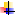 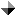 Sr. No.SubjectPage No.Agriculture6Arts & Sports – Pakistan6Arts & Sports – World6Banking, Finance and Stock Exchange6Biographies7Business, Economics and Industry7Crimes8Current Issues – Pakistan8Current Issues – World9Defense/ Military 9Education –Pakistan10Education World10Geography and Travel 10Governance / Policies – Pakistan10Governance / Policies – World11Health and Environment 11History and Archaeology – Pakistan11History and Archaeology - World12Human Rights-Pakistan12Human Rights – World12India Politics, Policies and Relations12Indo-Pak Relations13International Relations 13Islam 13Kashmir and Kashmir Issue14Language and Literature 14Law and Legislation 14Media – Pakistan15Media – World15Miscellaneous15Other Religion16Organizations16Pakistan Foreign Relations16Peace and war / After effects16Politics – Pakistan17Politics – World19Power Resources ( Gas, Oil, Dam, etc)20Science and Information Technology20Social Problems 20Society and Culture – Pakistan21Society and Culture – World21Terrorism 22US Politics, Policies and Relations22World Conflicts23AGRICULTURE Zafar Altaf. "Small farmer." Business Recorder, 31 March, 2012, p.112ARTS & SPORTS – PAKISTANAhmed Qurashi. "Sharmeen or politicians?." The News, 29 Februay, 2012, p.7Aijazuddin, F.S. "Beyond the Oscar." Dawn, 1 March, 2012, p.7Ajaz Ashraf. "Dravid and the lost beauty of slowness." Daily Times, 16 March, 2012, p.A6Bhurgri, A.K. "All roads lead to Rome." Business Recorder, 3 March, 2012, Weekend. IVBhurgri, A.K. "Good play motivates good defense." Business Recorder, 24 March, 2012, Weekend. IVBhurgri, A.K. "It's so simple." Business Recorder, 31 March, 2012, Weekend. IVBhurgri, A.K. "That was impossible." Business Recorder, 17 March, 2012, Weekend. IVBhurgri, A.K. "The 'grand coup'." Business Recorder, 10 March, 2012, Weekend. IVCork, Chris. "The golden man." The News, 5 March, 2012, p.7Dr. Haider Mehdi. "The art and science of equilibrium." The Nation, 13 March, 2012, P.6Ghazi Salahuddin. "Sharmeen vs Washeeda." The News, 4 March, 2012, p.7Haider Shah. "You have lit a candle, Sharmeen." Daily Times, 3 March, 2012, p.A6Jalees Hazir. "Who's saving whose face?." The Nation, 4 March, 2012, P.6Kamrul Hasan Khan. "Difficult victory against BD." Business Recorder, 24 March, 2012, Weekend. IMasood Hasan. "Saving our face." The News, 4 March, 2012, p.7Masood Hasan. "Wait for the stroke." The News, 18 March, 2012, p.7Mushfiq Ahmad. "No drama." The News, 7 March, 2012, p.6Nadeem Zuberi. "Architectural vocabulary." Business Recorder, 24 March, 2012, Weekend. IINadeem Zuberi. "Quiet moments of life." Business Recorder, 31 March, 2012, Weekend. IINadeem Zuberi. "Speaking in subdued tones." Business Recorder, 3 March, 2012, Weekend. IINadeem Zuberi. "Strength, protection and spirituality." Business Recorder, 10 March, 2012, Weekend. IINadeem Zuberi. "The feminine mystique." Business Recorder, 17 March, 2012, Weekend. IINargis Khanum. "Hockey crisis." Business Recorder, 10 March, 2012, Weekend. INavid Shahzad. "The question of the arts." Daily Times, 31 March, 2012, p.A7Navid Shahzad. "Three extraordinary women." Daily Times, 24 March, 2012, p.A7Osborne, Lawrence. "Reflection on phnom pehh." Khaleej Times, 10 March, 2012, P.6Sami ur Rahman. "Oscar for Pakistan: Time to celebrate?." The Nation, 4 March, 2012, P.7Yasser Latif. " 'Saving Face' is Pakistan's saving grace ." Daily Times, 5 March, 2012, p.A7ARTS & SPORTS – WORLDCaldwell , Christopher . "On barbarism, bounties and bodyline bowling ." Financial Times, 24/25 March, 2012, p.9Cohen, Roger. "End of the Titanic era." Khaleej Times, 28 March, 2012, P.15D Asghar. "Speaking of spies." Daily Times, 29 March, 2012, p.A6Schayan Riaz. "Saving face or, how i learned to stop worrying and appreciate." Daily Times, 28 March, 2012, p.A7Singh, Rahul . "Goy-ing for art." Khaleej Times, 5 March, 2012, P.9BANKING , FINANCE AND  STOCK EXCHANGEAnjum Ibahim. "An austerity drive needed." Business Recorder, 12 March, 2012, p.18Anjum Ibram. "Problem of plausibility." Business Recorder, 5 March, 2012, p.16Ayaz Anwar. "The case for mortgage lending." Business Recorder, 19 March, 2012, p.16Cohan, William. "The vampire squid' spills its ink ." Financial Times, 15 March, 2012, p.9De, Paul. "Direst ECB intervetion is still the only way to end the crisis ." Financial Times, 13 March, 2012, p.9Goldin, Lan. "The world bank is flirting with irrelevance ." Financial Times, 6 March, 2012, p.9Humaima Bukhari. "Coming out of fiscal mess." Business Recorder, 23 March, 2012, p.26Huzaima Bukhari. "Taxing rights - lack of judicious distribution: FBR-SRB row." Business Recorder, 9 March, 2012, p.22Huzaima Bukhari. "Unconventional pre-budget tax proposals - I." Business Recorder, 16 March, 2012, p.26Huzaima Bukhari. "Unconventional pre-budget tax proposals - II." Business Recorder, 17 \March, 2012, p.20Huzaima Bukhari. "Unconventional pre-budget tax proposals - III." Business Recorder, 18 March, 2012, p.16Key, John. "Building can help britain balance the books and boost jobs ." Financial Times, 21 March, 2012, p.9Khan Faraz. "Realisation of taxes from tobacco and cigarettes." Business Recorder, 10 March, 2012, p.20M.Nazir Ali. "Inflation: limitations of monetary policy." Business Recorder, 24 March, 2012, p.16Mallaby , Sebastian . "The fed and ECB should be trading places ." Financial Times, 23 March, 2012, p.11Mallaby, Sebastian. "Inequality may lead to rage against the machines ." Financial Times, 9 March, 2012, p.11Mousavizadeh, Nader. "We have to separate myth from reality at goldman sachs ." Financial Times, 17/18 March, 2012, p.9Muhammad Ashraf Tiwana. "Amnesty scheme for stock market." Business Recorder, 30 March, 2012, p.140Neumann, Frederic . "Asian's perilous financial inequlaity." Khaleej Times, 10 March, 2012, P.6Ortiz, Guillermo . "It is time for emerging markets to lead reform of banking ." Financial Times, 5 March, 2012, p.9Owen, Jo . "The bank of england should make the qe debts disappear ." Financial Times, 12 March, 2012, p.9Palmer , Maija. "More flash than cash ." Financial Times, 21 March, 2012, p.7Parker, George. "The chancellor's choice ." Financial Times, 13 March, 2012, p.7Partnoy, Frank. "Goldman's muppets need treating like true clients ." Financial Times, 16 March, 2012, p.9Pirovolakis, Christine. "Key restructuring deal aims for new Greek start." Business Recorder, 8 March, 2012, p.22Provoledo, Elisabetta. "Of tax cheats and public figures." Khaleej Times, 14 March, 2012, P.10Roubini, Nouriel. "Greece's private creditors are the lucky ones." Financial Times, 8 p.9Sands , Peter . "The dangers of our new regulation ." Financial Times, 29 March, 2012, p.9Schafer, Daniel. "Questions over a quirk ." Financial Times, 8 March, 2012, p.7Severgnini, Beppe. "A spoonful of sugar will help mario's go down ." Financial Times, 9 March, 2012, p.11Sheeraz Mohiuddin. "Financial literacy." Business Recorder, 31 March, 2012, 112Smaghi, Lorenzo Bini . "Europe's banks should learn to go it alone ." Financial Times, 1 March, 2012, p.13Tom Braithwaite. "In need of a brush-up." Financial Times, 17/18 March, 2012, p.7Verhofstadt, Guy. "Germany knows the way to solve this debt crisis ." Financial Times, 1 March, 2012, p.13Wolf , Nartin. "A hard solg in the foothills of debt." Financial Times, 14 March, 2012, p.9Young , Jim . "My vision for an inclusive world bank ." Financial Times, 29 March, 2012, 9Zafar Altaf. "Options for financing government: issues and problems." Business Recorder, 29 March, 2012, p.64Zafar Azeem. "Poverty, unemployment and distribution of income." Business Recorder, 15 March, 2012, p.20Zafar Azeem. "Real income, inflationary gaps and stabilisation policies." Business Recorder, 22 March, 2012, p.22A.,B. Shahid. "Greater autonomy?." Business Recorder, 13 March, 2012, p.20Ibrahim Mahmood. "Facing Goliath." Business Recorder, 26 March, 2012, p.16Isaac, William. "." Financial Times, 2 March, 2012, p.11Ashfaque H. Khan. "Misplaced optimism." The News, 6 March, 2012, p.6Muhammad Yaqub. "For a truly independent SBP." The News, 8 March, 2012, p.6Fones, Adam. "How to treat treasure ." Financial Times, 9 March, 2012, p.9Mohammad Ali Raza. "Bilateral DFIs." Business Recorder, 9 March, 2012, p.22"A benchmark to fix ." Financial Times, 12 March, 2012, p.7Meekal Ahmed. "Which 'fiscal deficit'?." The News, 27 March, 2012, p.6BIOGRAPHIES A Q Khan. "Sir Syed Ahmad Khan." The News, 5 March, 2012, p.6Ayaz Amir. "Art of living." The News, 30 March, 2012, p.6Bryant , Chris. "The first lady of volkswagen prepares to take the wheel ." Financial Times, 17/18 March, 2012, p.9Fifield, Anna. "Resume for a presidency ." Financial Times, 14 March, 2012, p.6Jones , Sam . "The billionaire ray - man who plays by his own rules ." Financial Times, 3/4 March, 2012, p.9Mehr Tarar. "THe One." Daily Times, 22 March, 2012, p.A7Mohammad Aziz Haji Dossa. "Jinnah was secular?." Business Recorder, 10 March, 2012, Weekend. ISingh, Rahul. "Horros on the highway." Khaleej Times, 19 March, 2012, P.13Wajid Naeemuddin. "Spinning a web around the judiciary is the name of the game!: A free-for-all in Karachi appears dangerously close! So help us Allah!." Business Recorder, 27 March, 2012, p.20BUSINESS, ECONOMICS & INDUSTRYAbid Hasan. "The beg and borrow policy." The News, 27 March, 2012, p.6Adam Thomson. "Pakistan'sPakistan's education emergency: Failing its future." The Nation, 22 March, 2012, P.6Ashfaque H. Khan. "Divergent views on economy." The News, 27 March, 2012, p.6Ashfaque H. Khan. "Economic constraints." The News, 13 March, 2012, p.6Ashfaque H. Khan. "Living dangerously with debt." The News, 20 March, 2012, p.6Atta ur Rahman and S. T. K. Naim. "Private-sector research." The News, 31 March, 2012, p.6Bakhtiyar Kazmi. "Back to state profit." Business Recorder, 28 March, 2012, p.42Bakhtiyar Kazmi. "Prospecting for profit-makers." Business Recorder, 1 March, 2012, p.20Bakhtiyar Kazmi. "The profit abode." Business Recorder, 7 March, 2012, p.22Clover , Charles . "Unsustainable support ." Financial Times, 23 March, 2012, p.9Dickie, Mure . "A glimmer of growth ." Financial Times, 27 March, 2012, p.9Dr. Kamal Monnoo. "Overview of Pak textile industry." The Nation, 14 March, 2012, P.6Dr. Kamal Monnoo. "Pakistan, Turkey and Brazil!." The Nation, 7 March, 2012, P.6Dr. kamal Monnoo. "Pakistan's economy - some positives." The Nation, 28 March, 2012, P.6Faisal Bari. "Small businesses." Dawn, 16 March, 2012, p.7Faisal Bari. "Sorting out micro issues." Dawn, 30 March, 2012, p.7Farooq Sulehria. "Debt and dictators." The News, 29 March, 2012, p.6Farrukh Saleem. "Pipeline or pipedream?." The News, 11 March, 2012, p.6Fray , Keith. "Rebalancing act ." Financial Times, 22 March, 2012, p.7Gapper, John. "Business should help the heartland ." Financial Times, 8 March, 2012, p.9Ghazi Salahuddin. "A split screen." The News, 18 March, 2012, p.7Gold, Shabtai. "US carmaker GM to compensate Apartheid victims." Business Recorder, 3 March, 2012, p.20Groom, Brian. "In need of navigation ." Financial Times, 10/11 March, 2012, p.7Huzaima Bukhari and Ikramul Haq. "The FBR's quest for change?." The News, 7 March, 2012, p.6Jamil Nasir. "Deficit bias." The News, 23 March, 2012, p.6Jamil Nasir. "For a fiscal social contract." The News, 24 March, 2012, p.6Jamil Nasir. "For a fiscal social contract." The News, 24 March, 2012, p.6Key , John. "Of baders, business, budgets and the evils of expediency ." Financial Times, 14 March, 2012, p.9M.Abul Fazl. "Tales of yore." The Nation, 6 March, 2012, P.6Maleeha Lodhi. "Election economics hazards." Khaleej Times, 1 March, 2012, P.11Malldet , Victor . "A gathering gloom ." Financial Times, 23 March, 2012, p.7Moeller, Jeorgen oerstroem. "Euro chasm gets wider ." Khaleej Times, 21 March, 2012, P.11Mohammad Ahsan Yatu. "The budget, barracks and borders." Daily Times, 6 March, 2012, p.A7Muhammad Yaqub. "Economic policies and political leadership." The News, 1 March, 2012, p.6Munchau, Wolfgang. "The bundesbank has no right at all to be baffled ." Financial Times, 5 March, 2012, p.9Nicolaysen, Lars. "Opportunities for Japanese economy one year after tsunami." Business Recorder, 12 March, 2012, p.18Pirovolakis, Christine. "Jobless Greeks in no mood to celebrate debt swap deal." Business Recorder, 10 March, 2012, p.20Prof.R.A.Khan. "Sleflessness and social commitment." The Nation, 9 March, 2012, P.6Ryback, Timothy. "UN's happiness project." Khaleej Times, 31 March, 2012, P.9S P Seth. "China facing painful economic transformation." Daily Times, 21 March, 2012, p.A6S. Iftikhar Murshed. "The economic aspect of foreign policy." The News, 4 March, 2012, p.6S.M. Hali. "Economic Terrorism." The Nation, 7 March, 2012, P.7Sakib Sherani. "Consumption conundrum." Dawn, 23 March, 2012, p.7Sakib Sherani. "Our Greek paradise." Dawn, 9 March, 2012, p.7Saleem Ramzan. "Let trade be truthful." The News, 8 March, 2012, p.6Shahid Kardar. "Raising the growth rate (pt-I)." The News, 16 March, 2012, p.6Shahid Kardar. "Raising the growth rate (pt-II)." The News, 17 March, 2012, p.6Shahid Kardar. "Tax reform agenda for next government." The News, 28 March, 2012, p.6Stiglitz, Joseph. "The american labour marker remains a shambles ." Financial Times, 13 March, 2012, p.9Stothard , Michael. "Recovery and reconciliation." Financial Times, 30 March, 2012, p.8Summers , Lawrence . "How to nurture the new optinism on the US economy ." Financial Times, 26 March, 2012, p.13Syed Kamran Hashmi. "Welfare state Pakistan: a recipe for disaster." Daily Times, 29 March, 2012, p.A7Tarvainen, Sinikka. "Spain seeks EU concessions on deficit as protests mount." Business Recorder, 2 March, 2012, p.22Wolf , Martin . "The pain in spain will test the euro ." Financial Times, 7 March, 2012, p.11Wolf, Martin . "How to blow away china's gathering storm-clouds ." Financial Times, 21 March, 2012, p.9Zafar Altaf. "Is there a private sector in Pakistan?." Business Recorder, 17 March, 2012, p.20Zohare Ali Shariff. "Turkish steel industry: Pakistan needs to draw some lessons." Business Recorder, 5 March, 2012, p.16CRIMESAijaz Zaka Syed. "The desecration." The News, 3 March, 2012, p.6Farrukh Saleem. "Honourably corrupt." The News, 25 March, 2012, p.6Farrukh Saleem. "Honourably corrupt." The News, 25 March, 2012, p.6Farrukh Saleem. "Shades of corruption." The News, 4 March, 2012, p.6Harris Khalique. "Sinning believer." The News, 2 March, 2012, p.7Hina Hafeezullah. "Crimes angainst humanity." Daily Times, 23 March, 2012, p.A7Kahar Zalmay. "The Karachi dream." Daily Times, 27 March, 2012, p.A7Sami ur Rahman. "Small observations with big ramifications." The Nation, 10 March, 2012, P.6Usman Ahmad. "Ahmedi Killing." Daily Times, 13 March, 2012, p.A7CURRENT ISSUES – PAKISTANAasim Zafr Khan. "The fire called Balochistan." The News, 2 March, 2012, p.6Abbas Nasir. "What a city to plunder." Dawn, 31 March, 2012, p.7Abbas Nasir. "When evolution is painfully slow." Dawn, 10 March, 2012, p.7Ahmed Quraishi. "Losing it." The News, 28 March, 2012, p.7Ayesha Haroon. "Bind the federation with rights." The News, 1 March, 2012, p.6Babar Ayaz. "Balochistan independence movement." Daily Times, 13 March, 2012, p.A7Babar Sattar. "Dunces or dodgers?." The News, 17 March, 2012, p.7Babar Sattar. "Feigned national interest." The News, 10 March, 2012, p.7Iftekhar A. Khan. "The elusive letter." The News, 22 March, 2012, p.7Iqbal Haider. "Balochistan: a thousand apologies are not enough (pt-II)." The News, 21 March, 2012, p.6Iqbal Haider. "Balochistan: a thousand apologies are not enough." The News, 20 March, 2012, p.6Kamila Hyat. "The long silence must be broken." The News, 1 March, 2012, p.7Khalid Aziz. "Insight into the Fata mind." Dawn, 2 March, 2012, p.7Khawaja Rahat Latif. "Memogate the "D" Day." The Nation, 5 March, 2012, P.7Maleeha Lodhi. "Dealing with strategic uncertainty." The News, 6 March, 2012, p.7Masood Hasan. "Snoopistan." The News, 11 March, 2012, p.7Mehreen Zahra-Malik. "Go-on country." The News, 30 March, 2012, p.6Naeem Tahir. "Balochistan issue." Daily Times, 31 March, 2012, p.A6Pervez Musharraf. "Understanding Balochistan (pt-I)." The News, 14 March, 2012, p.6Pervez Musharraf. "Understanding Balochistan (pt-II)." The News, 15 March, 2012, p.6Rehman, I.A.. "Film: the bigger view." Dawn, 8 March, 2012, p.7Sana Baloch. "The real Balochistan (pt-III)." The News, 25 March, 2012, p.6Sana Baloch. "The real Balochistan (pt-III)." The News, 25 March, 2012, p.6Shada Islam. "EU progress on Asia." Dawn, 24 March, 2012, p.6Shada Islam. "No longer a pariah." Dawn, 3 March, 2012, p.6Surat Khan Marri. "Pakistan energy crisis and Balochistan ." Daily Times, 19 March, 2012, p.A7Syed, Amir. "Night draw near." Dawn, 19 March, 2012, p.6Tayyab Safdar. "Inefficiencies in public sector." Dawn, 11 March, 2012, p.6Zafar Hilaly. "Bridging the great divide." The News, 24 March, 2012, p.7Zafar Hilaly. "Bridging the great divide." The News, 24 March, 2012, p.7CURRENT ISSUES – WORLDIzharul Haq. "Quixotic  concepts." The News, 15 March, 2012, p.7Margolis, Eric. "Afghans turn on occupiers." Khaleej Times, 4 March, 2012, P.8Schirch, Lisa. "Mission overhauled." Khaleej Times, 6 March, 2012, P.11DEFENSE/ MILITARYA R Siddiqi. "Anatomy of the military's image." Daily Times, 19 March, 2012, p.A6A R Siddiqi. "Anotomy of military image: Dhaka falls." Daily Times, 26 March, 2012, p.A6Abbas Nasir. "Only one way to interpret an oath." Dawn, 3 March, 2012, p.7Azam Khalil. "The need for debate." The Nation, 29 March, 2012, P.7Eric S. Margolis. "Iron laws of colonial warfare." The Nation, 20 March, 2012, P.6Fareed Zakaria. "Another war in the Middle East?." The Nation, 13 March, 2012, P.6Farrukh Saleem. "National security." The News, 18 March, 2012, p.6Funabashi, Yoichi. "My findings in the existential fallout from fukushima ." Financial Times, 10/11 March, 2012, p.9Harlan Ullman. "One or two-legged stools do not work." Daily Times, 12 March, 2012, p.A7Ikram Sehgal. "Private security business." The News, 8 March, 2012, p.6Ikram Sehgal. "Protecting the guards." The News, 7 March, 2012, p.6Ikram Sehgal. "Training the guards." The News, 2 March, 2012, p.6Khalil-ur-Rehman. "Deadly strikes." Business Recorder, 31 March, 2012, Weekend. IMajyd Aziz. "ISI-bashing." Business Recorder, 21 March, 2012, p.20Manzar Qayyum. "Time to get our act together." The Nation, 16 March, 2012, P.6Moeed Pirzada. "Challenges for the new DG ISI." Daily Times, 23 March, 2012, p.A6Qaiser Rashid. "Balochistan and the military." Daily Times, 14 March, 2012, p.A6Qaiser Rashid. "Balochistan, FATA and civil-military relations." Daily Times, 28 March, 2012, p.A6Rathbone , John-paul . "Remote prospects ." Financial Times, 16 March, 2012, p.7Rustam Shah Mohmand. "Seeds of discord." The News, 6 March, 2012, p.7S.M. Hali. "Passing the baton." The Nation, 21 March, 2012, P.7Sana Bucha. "Exorcising dictators' ghosts." The News, 11 March, 2012, p.6Sigal, Clancy. ": Honour." The News, 3 March, 2012, p.7EDUCATION – PAKISTANAnjum Ibrahim. "Enrolment woes." Business Recorder, 24 March, 2012, Weekend. IAtle Hetland. "Moral principles and shallow knowledge." The Nation, 22 March, 2012, P.6Atle Hetland. "No trees grow into heaven." The Nation, 8 March, 2012, P.6Faisal Abbas. "Education: rural emphasis necessary." Daily Times, 10 March, 2012, p.A7Kamila Hyat. "The absence of opportunity." The News, 29 March, 2012, p.7M. Nazir Ali. "Role of education in economic development." Business Recorder, 30 March, 2012, p.140Rameeza Majid Nizami. "Learning to learn." The Nation, 19 March, 2012, P.7Shahab USTO. "The poor: not worth a blanket?." Daily Times, 12 March, 2012, p.A7Zubeida Mustafa. "School with a heart." Dawn, 28 March, 2012, p.6EDUCATION – WORLDRazi Azmi. "Museums, universities and taxis." Daily Times, 28 March, 2012, p.A7GEOGRAPHY AND TRAVEL Barfi, Barak. "The murky transition ." Khaleej Times, 18 March, 2012, P.8Razi Azmi. "mountain Top and Niagra Falls." Daily Times, 14 March, 2012, p.A7Saad Duraiz. "Dear captain . . .." The News, 1 March, 2012, p.6GOVERNANCE / POLICIES – PAKISTANAndleeb Abbas. "Nosedive." Daily Times, 18 March, 2012, p.A7Anjum Ibrahim. "Growth strategy." Business Recorder, 19 March, 2012, p.16Anwar Syed. "PM or peon?." Daily Times, 27 March, 2012, p.A6Anwar Syed. "Turmoil in Balochistan." Daily Times, 20 March, 2012, p.A6Asif J Mir. "A rudderless floating palace." Daily Times, 16 March, 2012, p.A7Atta ur Rahman. "Pro-poor innovation policy." The News, 17 March, 2012, p.6Ayaz Wazir. "Will Fata ever be developed?." The News, 17 March, 2012, p.6Azam Khalil. "Faith in democracy." The Nation, 1 March, 2012, p.7Bakhtiyar Kazmi. "Ministry of profit." Business Recorder, 19 March, 2012, p.16Dr. Haider Mehdi. "A 1000-word novel." The Nation, 7 March, 2012, P.7Dr. Sania Chaudhry. "Why is Balochistan bleeding?." The Nation, 14 March, 2012, P.6Durdana Najam. "An affair with democracy." Daily Times, 15 March, 2012, p.A7Faisal Bari. "Transformational dynamics." Dawn, 2 March, 2012, p.6Ishtiaq Ahmad. "The establishment of the Lahore film industry." Daily Times, 25 March, 2012, p.A6Khalid Iqbal. "A tale of deception and treachery." The Nation, 12 March, 2012, P.6Khalid Iqbal. "Challenges and way forward." The Nation, 19 March, 2012, P.6M.A Niazi. "From President to Parliament." The Nation, 23 March, 2012, P.6M.A Niazi. "The joint sitting to restore Nato supplies." The Nation, 30 March, 2012, P.6Mahir Ali. "The Baloch imbroglio." Khaleej Times, 14 March, 2012, P.10Marvi Memon. "Asia's Pakistan problem." The Nation, 22 March, 2012, P.7Mohammad Ali Mahar. "East Pakistan, Balochistan, and now sindh." Daily Times, 7 March, 2012, p.A7Mohammad Malick. "Redefining national interest." The News, 2 March, 2012, p.7Momin Iftikhar. "Sardars and Baloch nationalism." The Nation, 5 March, 2012, P.6Nadir Mir. "Balochistan and geopolitics." The Nation, 2 March, 2012, P.7Naeem Tahir. "PM is no 'peon'!." Daily Times, 24 March, 2012, p.A6Nargis Khanum. "Who planned Zulfiqarabad?." Business Recorder, 24 March, 2012, Weekend. IS. Tariq. "Conscience R.I.P." The Nation, 24 March, 2012, P.7S.Tariq. "Kaleidoscope of woes." The Nation, 30 March, 2012, P.7Saida Fazal. "Stop this violence." Business Recorder, 29 March, 2012, p.64Sartaj Khan. "Empowerment?." The News, 8 March, 2012, p.7Sender, Henny . "In the shadow of giants ." Financial Times, 2 March, 2012, p.9Shahab USTO. "Of ills and dreads." Daily Times, 2 March, 2012, p.A6Tahir Mehdi. "Missing in election." Dawn, 13 March, 2012, p.6Tallat Azim. "A win that wasn't." The Nation, 24 March, 2012, P.6Tallat Azim. "More and more of the 'M' factor." The Nation, 10 March, 2012, P.6GOVERNANCE / POLICIES – WORLDAparna Pande. "Election results and elite reaction?." Daily Times, 10 March, 2012, p.A6Gapper, John. "China has to stop pretending it's a poor country ." Financial Times, 15 March, 2012, p.9Giles, Chris. "Britain's budget will fril jobs test ." Financial Times, 8 March, 2012, p.9Kampmark, Binoy. "Civilian policing?." The News, 31 March, 2012, p.7Mueller, Katrin . "Belgium and Switzerland shocked by bus tragedy." Business Recorder, 15 March, 2012, p.20Podesta, John. "Nato's lesson for Syria." Khaleej Times, 16 March, 2012, P.6Prestowitz, Ciyde . "The world can't referee two different trade games ." Financial Times, 21 March, 2012, 9Rachman, Gideon . "China's past needs to be rewritten." Financial Times, 13 March, 2012, p.9Saulat Nagi. "Better a witty fool than a foolish wit." Daily Times, 24 March, 2012, p.A7Waschatz, Berit. "In the office too men and women are from different planets." Business Recorder, 10 March, 2012, Weekend. IIWeitz, Richard. "Eurasia's globalisation ." Khaleej Times, 12 March, 2012, P.10HEALTH AND ENVIRONMENT Action, James. "Turnig blind eye to N- risks." Khaleej Times, 15 March, 2012, P.13Aeker, Samuel. "Moving in the office keeps the back in shape." Business Recorder, 31 March, 2012, Weekend. IIAkbar, M.J.. "Hallucination, the best medicine." Dawn, 11 March, 2012, p.7Amin Jan Naim. "Towards reason." The News, 17 March, 2012, p.7Ayesha Haroon. "Medical fieldoms." The News, 7 March, 2012, p.6Cookson , Clive . "The origin of a special success ." Financial Times, 20 March, 2012, p.7Figueres, Jose. "Carbon free skies." Khaleej Times, 15 March, 2012, P.13Firuza Pastakia. "Nature abhors a vacuum." Dawn, 5 March, 2012, p.7Huang, Yanzhong. "What price healthcare?." Khaleej Times, 16 March, 2012, P.12Maurer, Sabine. "Arthrosis incurable, but is treatable." Business Recorder, 3 March, 2012, Weekend. IIIMohammad Ali Aziz. "Profit over patients: New business code of ethics:." Business Recorder, 11 March, 2012, p.16Muhammad Ali Shah. "The Indus unchained." Dawn, 15 March, 2012, p.7Najmul Hasan Rizvi. "Don't smile it's dangerous." Khaleej Times, 27 March, 2012, P.10Nargis Khanum. " The cancer no one talks about." Business Recorder, 31 March, 2012, Weekend. INeumann, Evs. "Nanoparticles-Do they pose a health risk?." Business Recorder, 24 March, 2012, Weekend. IIOregan, Davin. "Africa's next menace." Khaleej Times, 21 March, 2012, P.10S. Tariq. "Accessory to murder." The Nation, 10 March, 2012, P.7Saleem Shaikh. "Water conservation for sustainable food security." Daily Times, 27 March, 2012, p.A7Sania Nishtar. "The drug debacle (pt-I)." The News, 5 March, 2012, p.6Sania Nishtar. "The drug debacle (pt-II)." The News, 6 March, 2012, p.6Sheikha Al Maskari. "The earth needs more!." The Nation, 31 March, 2012, P.7Zubeida Mustafa. "Remembering Naveed Anwar." Dawn, 21 March, 2012, p.6HISTORY AND ARCHAEOLOGY – PAKISTANAamir Riaz. "Our anti-Punjab clamour." Daily Times, 13 March, 2012, p.A6Ayaz Amir. "Mehrangate: a reminder of lost times." The News, 2 March, 2012, p.6Chauburji. "Forgotten playthings." The Nation, 8 March, 2012, P.7D Asghar. "The new resolution." Daily Times, 22 March, 2012, p.A7D Asghar. "Turning history into rubble." Daily Times, 15 March, 2012, p.A7Farooq Sulehria. "Individuals and history." The News, 14 March, 2012, p.6Farzana Raja. "March 23 and dream of social welfare state." The Nation, 23 March, 2012, P.7Ghazi Salahuddin. "The moral decline of Pakistan." The News, 11 March, 2012, p.7Hafiz Muhammad Irfan. "Women on road to equality." The Nation, 8 March, 2012, P.6Harris Khalique. "Will the deaf hear? ." The News, 23 March, 2012, p.7Imran kureshi. "The Punjab bloddied, cleansed and partitioned." Daily Times, 21 March, 2012, p.A7Inayatullah. "Moving towards a paradigm shift." The Nation, 24 March, 2012, P.7Lal Khan. "The two nation theory." Daily Times, 25 March, 2012, p.A7Mariam Habib. "The Pakistani Conundrum." The Nation, 3 March, 2012, P.7Mohammad Taqi. "Musharraf, lies and audiotapes." Daily Times, 22 March, 2012, p.A6Muzaffar Iqbal. "Pakistan resolution revisited." The News, 23 March, 2012, p.6Rafia Zakaria. "A Pakistani modernity." Dawn, 7 March, 2012, p.7S Iftikhar Murshed. "Hina and Scheherazade." The News, 18 March, 2012, p.6Salman Tarik Kureshi. "Lies and secrets." Daily Times, 31 March, 2012, p.A6Shahzad Chaudhry. "Our broth in Balochistan." The News, 3 March, 2012, p.6Taimur Shaique Hussain. "The pledge to make on Pakistan Day!." The Nation, 23 March, 2012, P.6HISTORY AND ARCHAEOLOGY – WORLDA Q Khan. "Ajab Khan Afridi." The News, 26 March, 2012, p.6A Q Khan. "Ajab Khan Afridi." The News, 26 March, 2012, p.6HUMAN RIGHTS–PAKISTANAffan Taj. "A few bring a bad name." Dawn, 1 March, 2012, p.6Ayesha Haroon. "Why not Kohistan?." The News, 21 March, 2012, p.6Babar Ayaz. "Balochistan independence movement." Daily Times, 20 March, 2012, p.A7Gulmina Bilal Ahmed. "Uniformed Women." Daily Times, 2 March, 2012, p.A7Haider Shah. "Between Lahore marathon and Karo-Kari." Daily Times, 10 March, 2012, p.A6Huma Yusuf. "Internet access a human right." Dawn, 12 March, 2012, p.6Jennifer Kishan. "Pakistan's quest for a national Human Rights Commission." Daily Times, 6 March, 2012, p.A6Lubna Jerar Naqvi. "Where's my award?." The News, 27 March, 2012, p.7Mohammad Ali . "Myths and realities." Daily Times, 25 March, 2012, p.A6Mohammad Ali . "Respect for mandates!." Daily Times, 18 March, 2012, p.A6Mohammad Ali . "The three aims of the tyrant are...." Daily Times, 11 March, 2012, p.A6Mohammad Ali Talpur. "Torments without end." Daily Times, 4 March, 2012, p.A6Mohammad Taqi. "Balochistan's Ho Chi Minh moment." Daily Times, 15 March, 2012, p.A6Naved Shahzad. "Three extraordinary women." Daily Times, 17 March, 2012, p.A7Qaiser Rashid. "Balochistan and the spymasters' defiance." Daily Times, 7 March, 2012, p.A6Qaiser Rashid. "Balochistan vs General Pervaiz Musharraf." Daily Times, 21 March, 2012, p.A6Rafia Zakaria. "The begum's burka." Dawn, 21 March, 2012, p.7Rafia Zakaria. "The honour problem." Dawn, 14 March, 2012, p.7Ramzay Hayat. "No women on bikes, please!." Daily Times, 10 March, 2012, p.A7Razi Azmi. "Haunted hotel, single begums." Daily Times, 21 March, 2012, p.A7Rehman, I.A.. "Intelligence on intelligence." Dawn, 1 March, 2012, p.7Rehman, I.A.. "Towards change for women." Dawn, 29 March, 2012, p.7Saad Hafiz. "A national challenge ." Daily Times, 5 March, 2012, p.A6Shamshad Ahamd. "Empowering the oppressed." The News, 13 March, 2012, p.6Taimoor Ashra. "Americanisation of Balochistan!." Daily Times, 7 March, 2012, p.A6Zaheer Bhatti. "An appeal to national conscience." The Nation, 21 March, 2012, P.6Zahrah Nasir. "Lack of food security means war." The Nation, 18 March, 2012, P.6Zarina Patel. "Challenges faced by women today." Business Recorder, 10 March, 2012, Weekend. IIZeeshan Adhi. "Addressing Balochistan's concerns." The Nation, 18 March, 2012, P.7Zubeida Mustafa. "A teacher on death row." Dawn, 14 March, 2012, p.6HUMAN RIGHTS – WORLDDr. Mohammad Akef Jamal. "Demonisation of political foes in Iraq." The Nation, 18 March, 2012, P.7Haider Shah. "from Islam Bibi to Faryal Bibi." Daily Times, 24 March, 2012, p.A7Imran Malik. "A threat in the making." The Nation, 19 March, 2012, P.6S. Iftikhar Murshed. "Daughters of shame." The News, 12 March, 2012, p.7Scheffer, David. "Flames of justice." Khaleej Times, 4 March, 2012, P.8INDIA POLITICS, POLICIES AND RELATIONSAijaz Zaka Syed. "Moment of reckoning for congress." The News, 20 March, 2012, p.7Ajaz Ashraf. "Gujrat and the Indian middle class." Daily Times, 1 March, 2012, p.A7Akbar, M.J.. "Mamata Banerjee's Mamata Banerjee." Dawn, 18 March, 2012, p.7Akbar, M.J.. "The past is more than memory." Dawn, 25 March, 2012, p.7Akbar, M.J.. "The ripple effect." Dawn, 4 March, 2012, p.7Asif Ezdi. "India's military spending." The News, 26 March, 2012, p.7Asif Ezdi. "India's military spending." The News, 26 March, 2012, p.7B A Malik. "Myth and reality of MFN." Daily Times, 29 March, 2012, p.A7Bidwai, Praful. "Towards a nuclear police state?." The News, 5 March, 2012, p.6Bidwai, Ptraful. "Five states warn Sonia Gandhi." The News, 10 March, 2012, p.6Fontanella-Khan, Fames . "Suspended animation ." Financial Times, 19 March, 2012, p.7Haider Nizamani. "India's strategic policy." Dawn, 31 March, 2012, p.6Khalid Iqbal. "India triggers an arms race." The Nation, 26 March, 2012, P.6Lal Khan. "The other India rises!." Daily Times, 4 March, 2012, p.A7Lal, Neeta. "A relic of a feudal past." Khaleej Times, 1 March, 2012, P.10Lubna Jerar Naqvi. "Fists of fury." The News, 10 March, 2012, p.7M.J.Akbar. "Hallucination is the medicine ." Khaleej Times, 13 March, 2012, P.20M.J.Akbar. "Lucknow's ripple effect." Khaleej Times, 6 March, 2012, P.10Naeem Tahir. "POlitical change in UP,India." Daily Times, 17 March, 2012, p.A6Rashid Ahmad . "State election in India." Daily Times, 26 March, 2012, p.A7INDO-PAK RELATIONSAjaz Ashraf. "Agent Vinod's fantasy of India and Pakistan." Daily Times, 30 March, 2012, p.A6Asif Ezdi. "MFN status for India." The News, 5 March, 2012, p.7Gulmina Bilal Ahmad. "Weapons and poverty galore." Daily Times, 23 March, 2012, p.A7Huma Yusuf. "The bigger picture." Dawn, 5 March, 2012, p.6Jehanigir Karamat. "CBMs in South Asia." Dawn, 20 March, 2012, p.7Lodhi, Maleeha. "Handling stategic uncertainty." Khaleej Times, 10 March, 2012, P.7M. Saeed Khalid. "Life after MFN." The News, 12 March, 2012, p.6Naeem Tahir. "Friendly visitors from India." Daily Times, 3 March, 2012, p.A6Noorani, A.G.. "Writ of habeas corpus." Dawn, 31 March, 2012, p.7Rehman, I.A.. "Unwelcome conversions." Dawn, 22 March, 2012, p.7Roedad Khan. "The future of democracy." The News, 10 March, 2012, p.6Suleman Najib Khan. "Indian water aggression or genocidal war?." The Nation, 9 March, 2012, P.7INTERNATIONAL RELATIONS Ahmed Quraishi. "Re-engaging US." The News, 21 March, 2012, p.7Asif Ezdi. "Reviewing engagement." The News, 19 March, 2012, p.7Ayaz Amir. "For a change, something to celebrate." The News, 9 March, 2012, p.7Ayaz Amir. "New beginning or the same old games." The News, 23 March, 2012, p.6Ayesha Haroon. "As we make our demands." The News, 28 March, 2012, p.6Babar Sattar. "A wobbly beginning." The News, 31 March, 2012, p.7Bild, Carl . "Sliding the EU way." Khaleej Times, 8 March, 2012, P.12Cork, Chris. "Half-and-half." The News, 8 March, 2012, p.6Cork, Chris. "Visa tales." The News, 19 March, 2012, p.7Ganguly, Sumit. "An unready foreign policy." Khaleej Times, 28 March, 2012, P.15Ghazalan Nayyar. "Why states go to war." Business Recorder, 4 March, 2012, p.16Kinghtley, Phillip. "Fracture in the Falkands." Khaleej Times, 4 March, 2012, P.9Muzaffar Iqbal. "As the extremes met in Seoul." The News, 30 March, 2012, p.6Rahimullah Yusufzai. "Pakistan needs to take control." The News, 29 March, 2012, p.6Rustam Shah Mohmand. "Misleading dramatics." The News, 22 March, 2012, p.6Saida Fazal. "Loose talk, double standards and Iran." Business Recorder, 8 March, 2012, p.22Saleem Safi. "Abbottabad raid." The News, 14 March, 2012, p.7Saleem Safi. "NSC recommendations." The News, 29 March, 2012, p.6Sheets, Lawrence. "Conflict at tipping point ." Khaleej Times, 13 March, 2012, P.21Thomas, Kate. "Sanctions could force junta to reverse Mali coup." Business Recorder, 29 March, 2012, p.64Zafar Hilaly. "A plan B for Pak-US ties." The News, 31 March, 2012, p.6Zafar Hilaly. "Nexus between virtue and vice." The News, 9 March, 2012, p.6Zafar Hilaly. "Our self-inflicted wounds." The News, 28 March, 2012, p.7ISLAM A Q Khan. "Martyrs and the dead." The News, 12 March, 2012, p.6Ahmad Raza. "On commodifying humanity." Dawn, 9 March, 2012, p.6Amin Valliani. "Minding social ethics." Dawn, 23 March, 2012, p.6Asghar Ali Engineer. "On interfaith dialogue." Dawn, 2 March, 2012, p.6Hameed Akhtar Niazi. "Unity and faith." The News, 20 March, 2012, p.7Hasnain Jaffar Naqvi. "Unity among Muslim states." Business Recorder, 27 March, 2012, p.20Hussain H. Zaidi. "A momentous decision." The News, 12 March, 2012, p.6Ishtiaq Ahmad. "What's inside Muslim minds?." Daily Times, 4 March, 2012, p.A6Kashif Shahzada. "The labour of love." The Nation, 14 March, 2012, P.7Muzaffar Iqbal. "Muslim circa 2012." The News, 2 March, 2012, p.6Nilofar Ahmed. "Dreams and spirituality." Dawn, 16 March, 2012, p.6Nilofar Ahmed. "Of life after death." Dawn, 30 March, 2012, p.6Tammy Swofford. "Water." Daily Times, 30 March, 2012, p.A7KASHMIR AND KASHMIR ISSUESNoorani, A.G.. "Revive LoC trade." Dawn, 10 March, 2012, p.7LANGUAGE AND LITERATURE Afrah Jamal. "And then there was one...?." Daily Times, 31 March, 2012, p.A7Ariel. "Karachi literary festival was a big success." Business Recorder, 10 March, 2012, Weekend. IIIAvers, Jeff. "Devastating storm descends in new novel." Business Recorder, 24 March, 2012, Weekend. IIIAyers, Jeff . "An enchanting story." Business Recorder, 17 March, 2012, Weekend. IIIAyers, Jeff. "Kevin Smith offers life advice in new book." Business Recorder, 31 March, 2012, Weekend. IIIBurzynski, Andrea. "Pulitzer winner Boo unmasks Mumbai poverty in new book." Business Recorder, 17 March, 2012, Weekend. IIIChauburji. "urdu's lost vocabulary." The Nation, 1 March, 2012, p.7Dobuzinskis, Alex. "Stan Lee puts himself into his latest comic book." Business Recorder, 31 March, 2012, Weekend. IIIHardkavy, Jerry. "New title examines how habits take root." Business Recorder, 17 March, 2012, Weekend. IIIHarkavy, Jerry. "New title examines how habits take root." Business Recorder, 3 March, 2012, Weekend. IIIHuma Yusuf. "Works of fiction and truth." Dawn, 26 March, 2012, p.6Huzaima Bukhari. "Undoing the legacy - III: Income Tax Ordinance, 2001." Business Recorder, 4 March, 2012, p.16Kearney, Christine. "New book warns of looming Pakistan anarchy." Business Recorder, 31 March, 2012, Weekend. IIIKenneally, Tim. "Hathaway, Sarandon, Winslet first audiobook line releases." Business Recorder, 17 March, 2012, Weekend. IIILies, Elaine. "A peek into loss and darkness with Dan Chaon." Business Recorder, 3 March, 2012, Weekend. IIILies, Elaine. "A tale of love and loss, sisters and secrets." Business Recorder, 17 March, 2012, Weekend. IIILies, Elaine. "Deceit and espionage in darkest Luxembourg." Business Recorder, 31 March, 2012, Weekend. IIIM.Abul Fazl. "of times past." The Nation, 27 March, 2012, P.7Mahir Ali. "What the Dickens?." Khaleej Times, 28 March, 2012, P.14Mohammad Rafique Goraya. "The rise of state aristocracy." Business Recorder, 3 March, 2012, Weekend. IIIMohammad Taqi. "Jalib: the word of truth." Daily Times, 8 March, 2012, p.A6Muzaffar Iqbal. "But how? ." The News, 9 March, 2012, p.6Nadeem Zuberi. "'In search of my Master'." Business Recorder, 24 March, 2012, Weekend. IIIRamde, Dinesh. "' American Why of Eating' reveals few surprises." Business Recorder, 31 March, 2012, Weekend. IIIRogers, John. "Boy genius's book reveals life in college at age 8." Business Recorder, 10 March, 2012, Weekend. IIIWahid Bashir . "Lucid, direct and simple." Business Recorder, 17 March, 2012, Weekend. IIIWahid Bashir. "Financial markets and Pakistan." Business Recorder, 24 March, 2012, Weekend. IIILAW AND LEGISLATION A Q Khan. "Law of the jungle." The News, 19 March, 2012, p.6Ahmer Bilal Sofi. "Regulating the agencies." Dawn, 4 March, 2012, p.6Andleeb Abbas. "More loyal than...." Daily Times, 25 March, 2012, p.A7Babar Sattar. "Criminalising justice (pt-I)." The News, 3 March, 2012, p.7Babar Sattar. "Criminalising justice (pt-II)." The News, 7 March, 2012, p.7General Mirza Aslam Beg. "Challenges and responses." The Nation, 23 March, 2012, P.7Harris Khalique. "Our lawyers." The News, 16 March, 2012, p.7Hina HAFEEZULLAH Ishaq. "Mop the floor, please!." Daily Times, 2 March, 2012, p.A6Hina Hafeezullah Ishaq. "The big picture." Daily Times, 9 March, 2012, p.A7Hina Hafeezullah. "Pakistani peacekeepers." Daily Times, 16 March, 2012, p.A7Hina Hafeezullah. "Way forward: 'Oonth ka Bacha'." Daily Times, 30 March, 2012, p.A7Huzaima Bukhari. "Income Tax Ordinance, 2001: Undoing the legacy - IV." Business Recorder, 5 March, 2012, p.16Huzaima Bukhari. "Tax reforms." Business Recorder, 30 March, 2012, p.140Huzaima Bukhari. "Undoing the legacy - I: Income Tax Ordinance, 2001." Business Recorder, 2 March, 2012, p.22Huzaima Bukhari. "Undoing the legacy - II: Income Tax Ordinance, 2001." Business Recorder, 3 March, 2012, p.20Huzaima Bukhari. "Undoing the legacy - V: Income Tax Ordinance, 2001:." Business Recorder, 7 March, 2012, p.22Iftekhar A. Khan. "Get well soon." The News, 30 March, 2012, p.7Inayatullah. "A season for muckraking and accountability." The Nation, 17 March, 2012, P.7Iqbal Jafar. "What law and whose rule?." Dawn, 6 March, 2012, p.6Jalees Hazir. "Prime ministers and peons." The Nation, 18 March, 2012, P.6Jalees Hazir. "The constitutional imperative." The Nation, 11 March, 2012, P.6Lubna Jerar Naqvi. "My spiritual lord." The News, 24 March, 2012, p.7Lubna Jerar Naqvi. "My spiritual lord." The News, 24 March, 2012, p.7Mahmood Abdul Ghani. "Judicial accountability." Business Recorder, 7 March, 2012, p.22Mahmood Abdul Ghani. "Populist labour laws - I." Business Recorder, 24 March, 2012, p.16Mahmood Abdul Ghani. "Populist labour laws - II." Business Recorder, 25 March, 2012, p.16Mahmood Abdul Ghani. "Someone must be trusted, let it be the judges." Business Recorder, 14 March, 2012, p.20Marvi Sirmed. "Memogate: the quality of jusice is not strained." Daily Times, 26 March, 2012, p.A6Mohammad Taqi. "Judicial hubris." Daily Times, 12 March, 2012, p.A6Mohammad Taqi. "Memogate on a judicial ventilator." Daily Times, 29 March, 2012, p.A6Mujahid Kamran. "Dictatorship at home and war abroad." The Nation, 20 March, 2012, P.7N. Elahi. "Introduing ethics in intelligence work." The Nation, 30 March, 2012, P.7Paisley, Lan. "High price of justice." Khaleej Times, 19 March, 2012, P.12S. Tariq. "Justice denied." The Nation, 13 March, 2012, P.7Saida Fazal. "The matter of a letter." Business Recorder, 22 March, 2012, p.22MEDIA – PAKISTANAbbas Nasir. "Why embark on a lost war?." Dawn, 17 March, 2012, p.7Ayesha Haroon. "Democratising social media." The News, 14 March, 2012, p.6Chauburji. "Media musings." The Nation, 15 March, 2012, P.7Farhat Taj. "JI did it again!." Daily Times, 3 March, 2012, p.A7Gomes, William. "Should media tell the whole truth?." Business Recorder, 17 March, 2012, Weekend. IKamila Hyat. "Warped thoughts and blocking of minds." The News, 22 March, 2012, p.7Mehr Tarar. "The circus every night." Daily Times, 2 March, 2012, p.A7Mohammad Nafees. "What are the best journalistic ethics?." Daily Times, 20 March, 2012, p.A7Noorani, A.G.. "Attacks on journalists." Dawn, 24 March, 2012, p.7S.M. Hali. "Changing horses midstream." The Nation, 14 March, 2012, P.7Talat Farooq. "Silencing the media." The News, 10 March, 2012, p.6Wajid Naeemuddid. "Media courageous in politics but encourages loose morals!: Euphoria over documentary hides lack of action over the ugly problem highlighted!:." Business Recorder, 6 March, 2012, p.20MEDIA – WORLDCharlton, Emma. "Tim Burton's monster carousel." Business Recorder, 10 March, 2012, Weekend. IVCohen, Sandy. "Fans enjoy 'Hunger Games,' energize premiere." Business Recorder, 17 March, 2012, Weekend. IVCollett-White, Mike. "Pattinson too old to return to 'Twilight'." Business Recorder, 10 March, 2012, Weekend. IVCunningham, Todd. "Frank Langella: affairs with Liz, Hayworth, plenty of dish." Business Recorder, 31 March, 2012, Weekend. IVDuealde, Alonso. "The gag's on Eddie Murphy." Business Recorder, 17 March, 2012, Weekend. IVGrover, Ronald. "Meryl Streep takes third career Oscar." Business Recorder, 3 March, 2012, Weekend. IVKit, Zorianna. "Reese Witherspoon on going to 'War'." Business Recorder, 3 March, 2012, Weekend. IVKit, Zorianna. "Susan Sarandon on new film, single life." Business Recorder, 24 March, 2012, Weekend. IVLemire, Christy. "'Safe House' offers generic thrills." Business Recorder, 10 March, 2012, Weekend. IVMcCrank, John. "Director Kevin Smith dishes advice in new memoir." Business Recorder, 24 March, 2012, Weekend. IVNargis Khanum. "Without a face." Business Recorder, 3 March, 2012, Weekend. IPirovolakis, Christine. "Greek media struggles to survive financial crisis." Business Recorder, 17 March, 2012, p.20Rey, Benedicte. "Madonna's 'MDNA' sends pop lesson to young guard." Business Recorder, 31 March, 2012, Weekend. IVRichwine , Lisa. "Disney space movie tests big-budget film strategy." Business Recorder, 17 March, 2012, Weekend. IVRosen, Leah. "'Silent House' has dread but no scares." Business Recorder, 17 March, 2012, Weekend. IVSage, Alexandria. "First French actor to win: Pride sweeps France over Oscar wins for 'The Artist'." Business Recorder, 3 March, 2012, Weekend. IVFarooq Sulehria. "How global media rules." The News, 21 March, 2012, p.6MISCELLANEOUS "Secrets of a succession war ." Financial Times, 5 March, 2012, p.7"We need a population emergency." The News, 30 March, 2012, p.7Adiah Afraz. "From the pulpit." The News, 20 March, 2012, p.6Akif Abdulamir . "The changing Gulf." Khaleej Times, 3 March, 2012, P.6Akif Abdulamir. "The role model that i am not." Khaleej Times, 12 March, 2012, P.10Benkredda, Belabbes. "Beyond freedom's fort." Khaleej Times, 19 March, 2012, P.12Daniel, Pinky. "Those odd little habits." Khaleej Times, 2 March, 2012, P.6Forbrig, Joeg. "A useful clash with belarus." Khaleej Times, 7 March, 2012, P.13Friedemann, Karin. "Walls to protect America?." Khaleej Times, 8 March, 2012, P.13Hathaway, Robert. "The discovery of Asia." Khaleej Times, 4 March, 2012, P.9Naeem Sadiq. "When the accused is a 'pir'." The News, 31 March, 2012, p.6Najmul Hasan Rizvi. "Need for a Mr Pious contest." Khaleej Times, 16 March, 2012, P.12parker, Andrew. "On course for a steady descent." Financial Times, 1 March, 2012, p.11Pel, Minxin. "China's politics of the possible." Khaleej Times, 21 March, 2012, P.10Roumani, Rhonda . "Syria's stockholm syndrome and its aectarian war ." Financial Times, 14 March, 2012, p.9Shaw, Sing-Ming. "The wolf and the dragon." Khaleej Times, 14 March, 2012, P.11Waal, Alex.De. "Ending mass atrocities." Khaleej Times, 12 March, 2012, P.11Weitz, Richard. "Europe's American cushion." Khaleej Times, 26 March, 2012, P.10ORGANIZATIONSLal, Neeta. "NGO cross connections." Khaleej Times, 16 March, 2012, P.7Muhammad Amir Rana. "The case of JuD." Dawn, 25 March, 2012, p.7Spires, Anthony. "Funding choices for grassroot NGOs." Khaleej Times, 31 March, 2012, P.9Zafar Azeem. "Options as decision-making tools." Business Recorder, 8 March, 2012, p.22PAKISTAN FOREIGN RELATIONSJavid Husain. "For a stable Afghanistan." The Nation, 20 March, 2012, P.6Khalid Aziz. "A relationship in tatters." Dawn, 23 March, 2012, p.7Khalid Iqbal. "Afghanistan: Ending the game." The Nation, 5 March, 2012, P.7Linda S. Heard. "Left to Israel's mercy." The Nation, 28 March, 2012, P.6M A Niazi. "Rumours of a war." The Nation, 2 March, 2012, P.6M.A Niazi. "The Kandahar massacre." The Nation, 16 March, 2012, P.6Masood Khan. "A creative multilateral effort." The Nation, 27 March, 2012, P.7Midhat Kazim. "A definite 'no'." Daily Times, 5 March, 2012, p.A7Mohammad Malick. "Nato, no-tow, knowtow." The News, 16 March, 2012, p.7Rafia Zakaria. "The legality of sanctions." Dawn, 28 March, 2012, p.7Rashid Ahmad Khan. "Pak-Afghan reconciliation." Daily Times, 3 March, 2012, p.A7Shahab USTO. "A testing time." Daily Times, 30 March, 2012, p.A6Shahab USTO. "Misplaced megalomania." Daily Times, 16 March, 2012, p.A6Tallat Azim. "Let's take the road less travelled." The Nation, 3 March, 2012, P.6Tanvir Ahmad Khan. "Fair wind from Kremlin." Dawn, 13 March, 2012, p.7Tanvir Ahmad Khan. "Parliamentary oversight." Dawn, 27 March, 2012, p.7Zahid Hussain. "New rules: how effective." Dawn, 26 March, 2012, p.7Zulfiqar Haider Tiwana. "Political colonisation." The Nation, 6 March, 2012, P.7PEACE AND WAR / AFTER EFFECTSAsha'ar Rehman. "The Baloch who has been found." Dawn, 13 March, 2012, p.7Brill, Kenneth. "Pre empting terrorism." Khaleej Times, 19 March, 2012, P.13D Asghar. "Patriotism for sale." Daily Times, 1 March, 2012, p.A6D Asghar. "Patriotism for sale." Daily Times, 8 March, 2012, p.A7Darusman, Marzuki. "Revisting Sri Lanka's war." Khaleej Times, 8 March, 2012, P.12Dunz, Kristina. "Massacre takes Merkel by surprise on Afghan visit." Business Recorder, 13 March, 2012, p.20Eric S. Margolis. "Obama says "no" to the lobby." The Nation, 17 March, 2012, P.7Gold, Shabtai. "Refugees fleeing Sudanese fighting face dire situation." Business Recorder, 16 March, 2012, p.26Green, Matthew. "From necessity to atrocity ." Financial Times, 15 March, 2012, p.7Harlan Ullman. "Why wars starts and why wars are lost." Daily Times, 1 March, 2012, p.A7Khalid Aziz. "A framework for peace." Dawn, 30 March, 2012, p.7Khalid Aziz. "Conflict and Fata institutions." Dawn, 16 March, 2012, p.7Lal Khan. "Afghanistan's 'Bloody Sunday'." Daily Times, 18 March, 2012, p.A7Lieven, Anatol . "Ensuring an exit." Khaleej Times, 20 March, 2012, P.8Margolis, Eric,S. "Obama Sys'no'." Khaleej Times, 11 March, 2012, P.11Margolis, Eric. "All colonial wars are dirty." Khaleej Times, 18 March, 2012, P.8Moeed Yusuf. "Afghan complaints." Dawn, 26 March, 2012, p.7Moeed Yusuf. "Eternal wait for review." Dawn, 5 March, 2012, p.7Mohamad Ali Harissi. "Baghdad marketplace oasis holds 'Iraq of dreams'." Business Recorder, 18 March, 2012, p.16Muhammad Ali Siddiqi. "Blood in the valleys." Dawn, 15 March, 2012, p.6Muhammad Amir Rana. "Institutional response." Dawn, 11 March, 2012, p.7Munir Akram. "China outlook." Dawn, 18 March, 2012, p.7Musa Khan. "Afghanistan: the war within." Daily Times, 15 March, 2012, p.A6Musa Khan. "Telepathic analysis of the Afghan War." Daily Times, 22 March, 2012, p A6Musa Khan. "The Taliban, the Middle East and Pakistan." Daily Times, 12 March, 2012, p.A7Nadi Mir. "On the brink of Third World War." The Nation, 27 March, 2012, P.6Najmuddin A. Shaikh. "Is a rethink under way?." Dawn, 7 March, 2012, p.7Najmuddin A. Shaikh. "Regional security." Dawn, 28 March, 2012, p.7Najmuddin A. Shaikh. "The changing endgame." Dawn, 21 March, 2012, p.7Power, Jonathan. "Way to end war in Afghanistan." Khaleej Times, 28 March, 2012, P.15Rachman , Gideon . "The west has lost in Afghanistan ." Financial Times, 27 March, 2012, p.11S P Seth. "Afghan imbroglio." Daily Times, 28 March, 2012, p.A6S P Seth. "Iranian nuclear threat?." Daily Times, 3 March, 2012, p.A7S.Afsos. "Decapitation strategy." Daily Times, 14 March, 2012, p.A7Saida Fazal. "Syria at the brink." Business Recorder, 15 March, 2012, p.20Salman Tarik Kureshi. "Event horizon." Daily Times, 17 March, 2012, p.A6Sami ur Rahman. "This senseless war." Daily Times, 27 March, 2012, p.A6Sanaullah Baloch. "Women and peace-building." Daily Times, 8 March, 2012, p.A6Weedah Hamzah. "Syrian women and children seek safety after 'massacre'." Business Recorder, 14 March, 2012, p.20Wolf, Naomi. "America's blind spots." Khaleej Times, 2 March, 2012, P.7Zahid Hussain. "Growing gulf in Afghanistan." Dawn, 8 March, 2012, p.7Zakaria, Fareed. "The Afghan reality." Khaleej Times, 5 March, 2012, P.8POLITICS – PAKISTANA.B.Shahid. "Prime Minister's strategy." Business Recorder, 20 March, 2012, p.20A.B.Shahid. "World isn't quite insane." Business Recorder, 27 March, 2012, p.20Aamir Riaz. "Our anti-Punjab mayhem." Daily Times, 20 March, 2012, p.A6Abbas Nasir. "Let in a little hope, please." Dawn, 24 March, 2012, p.7Abdul Quayyum Khan. "Politics of flags." Daily Times, 10 March, 2012, p.A7Adiah Afraz. "The kukrees and the peons." The News, 18 March, 2012, p.6Adnan Falak. "Politics, public policy and judiciary." The Nation, 25 March, 2012, P.6Ahmad Jawad. "A man's vision." The News, 19 March, 2012, p.6Ahmed Quraishi. "A failed city." The News, 7 March, 2012, p.7Ahmed Quraishi. "I 'Beg' to differ." The News, 14 March, 2012, p.6Aijazuddin, F.S.. "The politics of coalition." Dawn, 22 March, 2012, p.7Ajaz Ashraf. "Imran's confused verses." Daily Times, 23 March, 2012, p.A6Akbar Zaidi, S.. "The biggest failure." Dawn, 19 March, 2012, p.7Ali Ashraf Khan. "Democratic elections and 20th Amendment." The Nation, 2 March, 2012, P.7Andleeb Abbas. "Free lunch." Daily Times, 11 March, 2012, p.A7Anjum Ibrahim. "Poor performance." Business Recorder, 26 March, 2012, p.16Anwar Syed. "Those bad old days." Daily Times, 13 March, 2012, p.A6Asha'ar Rehman. "And Gill came tumbling after." Dawn, 6 March, 2012, p.7Asha'ar Rehman. "Question letter, answer book." Dawn, 20 March, 2012, p.7Asha'ar Rehman. "Too many candles for fourth birthday." Dawn, 27 March, 2012, p.7Asif Ezdi. "For an assertive EC." The News, 11 March, 2012, p.6Asif J. Mir. "One-Day Prime Minister." Daily Times, 8 March, 2012, p.A7Asma Faiz. "The dangerous divide." Daily Times, 13 March, 2012, p.A7Ayaz Amir. "Revolutin, alas, postponed again." The News, 16 March, 2012, p.6Azam Khalil. "Fate of the nine pins." The Nation, 15 March, 2012, P.7Azam Khalil. "Politics of provinces." The Nation, 8 March, 2012, P.7Babar Ayaz. "Has democracy delivered in Pakistan?." Daily Times, 6 March, 2012, p.A7Cork, Chris. "Nothing happened." The News, 12 March, 2012, p.7D Asghar. "When the tables turn." Daily Times, 12 March, 2012, p.A6Dr. Haider Mehdi. ""I am not a peon"?." The Nation, 21 March, 2012, P.7Dr. Haider Mehdi. "The mission for national emancipation?." The Nation, 28 March, 2012, P.7Faheem Amir. "Traders of death." Daily Times, 1 March, 2012, p.A7Faisal Siddiqi. "The immunity mystery." Dawn, 19 March, 2012, p.7Ghazi Salahuddin. "Not to be one of them." The News, 25 March, 2012, p.7Ghazi Salahuddin. "Not to be one of them." The News, 25 March, 2012, p.7Gulmina Bilal Ahmad. "Wearing black." Daily Times, 30 March, 2012, p.A7Haider Shah. "Thepolitical underworld of Pakistan." Daily Times, 17 March, 2012, p.A7Harris Khalique. "Not cricket." The News, 9 March, 2012, p.7Hussain H. Zaidi. "Speech from the throne." The News, 26 March, 2012, p.6Hussain H. Zaidi. "Speech from the throne." The News, 26 March, 2012, p.6Hussain H. Zaidi. "The cost of political expediency." The News, 19 March, 2012, p.6Hussain H. Zaidi. "When democracy is feudal." The News, 5 March, 2012, p.6Ikram Sehgal. "Ikram Sehgal Feudalism stunts democracy." The News, 29 March, 2012, p.6Ikram Sehgal. "Mixing facts with illusions." The News, 22 March, 2012, p.6Ikram Sehgal. "Why fear the ides of March?." The News, 15 March, 2012, p.6Inayatullah. "The challenge of change." The Nation, 10 March, 2012, P.7Kamila Hyat. "Ghosts and ghouls in our midst." The News, 15 March, 2012, p.7Kamila Hyat. "Somewhere over a distant horizon." The News, 8 March, 2012, p.7Khalid Aziz. "Changing trends in Fata." Dawn, 9 March, 2012, p.7Khalid Husain. "Imran Khan's tsunami." Business Recorder, 28 March, 2012, p.42Khurshid Akhtar Khan. "Democracy for change." The Nation, 11 March, 2012, P.7Khurshid Akhtar Khan. "On the way up!." The Nation, March, 2012, P.M.A Niazi. "The senate elections." The Nation, 9 March, 2012, P.6Maleeha Lodhi. "The political gap." The News, 27 March, 2012, p.7Malik Muhammad Ashraf. "Rumpus in parliament." The Nation, 20 March, 2012, P.7Marvi  Memon. "Proud to be with the PML-N." The Nation, 19 March, 2012, P.7Marvi Sirmed. "Caviar to the general." Daily Times, 19 March, 2012, p.A7Mehreen Zahra-Malik. "The president's speech." The News, 16 March, 2012, p.6Mehreen Zahra-Malik. "Why the PPP will wait until 2013." The News, 6 March, 2012, p.6Mohammad Malick. "Give us a break, pir-o-murshid." The News, 23 March, 2012, p.7Mohammad Malick. "Yunus Habib, generals and national interest." The News, 9 March, 2012, p.7Mohammad Waseem. "Senate gains and losses." Dawn, 6 March, 2012, p.7Nawab Mumtaz Ali Bhutto. "One-legged democracy." The Nation, 3 March, 2012, P.7Niaz Murtaza. "Revolution or retrogression?." The News, 10 March, 2012, p.6Raana Shah. "Defending the constitution." The News, 20 March, 2012, p.6Rahimullah Yusufzai. "Controversies aplenty." The News, 21 March, 2012, p.6Rahimullah Yusufzai. "The Senate for sale?." The News, 6 March, 2012, p.6Raja Arsalan Khan. "'Bad guys' under observation." The Nation, 4 March, 2012, P.6Raja Arsalan Khan. "The quest for 'perfect'." The Nation, 11 March, 2012, P.6Rakshanda-Rakhshanda-R. "Restraint and statesmanship." The Nation, 2 March, 2012, P.6Razeshta Sethna. "The long road ahead." Dawn, 8 March, 2012, p.6S. Iftikhar Murshed. "Immunity and the mistress of Szamuel pepys." The News, 25 March, 2012, p.6S. Iftikhar Murshed. "Immunity and the mistress of Szamuel pepys." The News, 25 March, 2012, p.6Saad Hafiz. "Returning to a 'people-centred' ideology." Daily Times, 26 March, 2012, p.A7Saida Fazal. "Dumping bad traditions." Business Recorder, 1 March, 2012, p.20Sajid Hussain. "The Godfather among us." The News, 13 March, 2012, p.6Salman Tarik. "Tribal affairs." Daily Times, 24 March, 2012, p.A6Sana Baloch. "The real Balochistan (pt-I)." The News, 23 March, 2012, p.6Sana Baloch. "The real Balochistan (pt-II)." The News, 24 March, 2012, p.6Sana Baloch. "Thre real Balochistan (pt-II)." The News, 24 March, 2012, p.6Sana Zia. "The youth bulge." The News, 13 March, 2012, p.7Shada Islam. "The value of elections." Dawn, 10 March, 2012, p.6Shafqat Mahmood. "A sordid tale." The News, 15 March, 2012, p.6Shahab USTO. ""I will not write the letter"." Daily Times, 23 March, 2012, p.A7Shahab USTO. "The democracy train chugs along." Daily Times, 9 March, 2012, p.A6Shahid Lateef. "A country in crisis." The News, 24 March, 2012, p.6Shahid Lateef. "A country in crisis." The News, 24 March, 2012, p.6Shahzad Chaudhry. "Neo-liberal nationalism?." The News, 22 March, 2012, p.6Tahir Mehdi. "Why have an interim set up?." Dawn, 29 March, 2012, p.6Tallat Azim. "The unpredictability of it all...." The Nation, 17 March, 2012, P.6Wajid Naeemuddin. "Gilani appears to have taken Contempt case out of his lawyer's hands: Yet another PPP-MQM spat resolved by intervention from top!." Business Recorder, 20 March, 2012, p.20Wajid Naeemuddin. "Unacceptable fissures in our systems - especially legal and judicial systems!: ISI and IJI: Can money alone launch a massive, popular, political movement?:." Business Recorder, 13 March, 2012, p.20Yasser Latif. "Why all boycotts are not worthwhile." Daily Times, 26 March, 2012, p.A7Zafar Altaf. "Closing of the Pakistani mind." Business Recorder, 24 March, 2012, p.16Zafar Hilaly. "And on to 'Sindhudesh'." The News, 3 March, 2012, p.6Zafar Hilaly. "The changing political context." The News, 22 March, 2012, p.6Zafar Hilaly. "The option of hope." The News, 14 March, 2012, p.7POLITICS – WORLDAbdelhalim, Mustafa. "Coalition time in Egypt." Khaleej Times, 11 March, 2012, P.10Abdelhalim, Mustafa. "Coalition time in Egypt." Khaleej Times, 11 March, 2012, P.10Aenlle, Conrad. "Tapping Asia's potentials." Khaleej Times, 30 March, 2012, P.6Aijaz Zaka Syed. "Keeping faith in Germany." The News, 12 March, 2012, p.6Basil Assad. "Syria's lost innocence." The News, 13 March, 2012, p.6Bremmer, Ian . "Greece: Moscow's new naval partner on the med?." Financial Times, 22 March, 2012, p.9Caldwell, Christopher. "Monsieur 75 per cent opts for the theatrical gesture ." Financial Times, 3/4 March, 2012, p.9Carnegy , Hugh . "Security sarko cements his comeback credentials ." Financial Times, 24/25 March, 2012, p.9chait, Jonathan. "Welcome to the GOP's great political experiment ." Financial Times, 7 March, 2012, p.11Clasmann, Anne-Beatrice. "Saleh still pulling the strings in Yemen." Business Recorder, 26 March, 2012, p.16Cork, Chris. "Going strong." The News, 26 March, 2012, p.7Cork, Chris. "Going strong." The News, 26 March, 2012, p.7Dyer, Geoff. "An esplosive mix ." Financial Times, 6 March, 2012, p.7Eggert , Konstantin von . "A carnival spirit is not enough to  change russia ." Financial Times, 2 March, 2012, p.11Faybisovich, Ilya. "My fellow opponents of putin need a clear vision for russia ." Financial Times, 6 March, 2012, p.9Gardner, David . "A rule more ruthless ." Financial Times, 29 March, 2012, p.7Jillian Schwedler. "The tide." The News, 1 March, 2012, p.7Kupchan, Cliff. "New constrainsts putin." Khaleej Times, 16 March, 2012, P.7Lauder, Ronald. "Syria after Assad." Khaleej Times, 30 March, 2012, P.7Lemarchand, Rene. "Genocide:denying the right to deny." Khaleej Times, 3 March, 2012, P.6Luce, Edward. "Welcome to the new china - bashing ." Financial Times, 12 March, 2012, p.9M. Saeed Khalid. "Did sergeant bales reset the endgame?." The News, 24 March, 2012, p.6M. Saeed Khalid. "Did sergeant bales reset the endgame?." The News, 24 March, 2012, p.6Mahar Ali. "Vlad's stunt victory." Khaleej Times, 7 March, 2012, P.12Maleeha Lodhi. "Promise and problems of an 'Asian century'." The News, 21 March, 2012, p.7Maniere , Phillippe  . "France is the source of its problems not the rest of the world ." Financial Times, 27 March, 2012, p.11Matsumura, Masahiro. "Revengo of mandarins." Khaleej Times, 13 March, 2012, P.21Matthews, Owen. "Treason in Turkey." Khaleej Times, 2 March, 2012, P.7MeCathie, Andrew. "Local election a distraction during Merkel's debt battle." Business Recorder, 22 March, 2012, p.22Midhat Kazim. "The death of democracy." Daily Times, 16 March, 2012, p.A7Moisi, Dominique. "Much vs not enough." Khaleej Times, 6 March, 2012, P.10Munchau, Wolfgang. "Well done merkerl on campaigning for sarko ." Financial Times, 12 March, 2012, p.9Mushfiq Ahmad. "The decline of leadership." The News, 28 March, 2012, p.6Muzaffar Iqbal. "There's hatred behind it." The News, 16 March, 2012, p.6Nivat, Anne. "And a midnight expulsion." Khaleej Times, 7 March, 2012, P.12O'Sullivan, Michael . "Now is the time for ireland to speak truth to brussels ." Financial Times, 30 March, 2012, p.11Pie, Minxin. "The ghost of Mao haunts china's succession plans." Financial Times, 19 March, 2012, p.9Piggin, Jean-Baptiste. "Anger in Germany at Merkel's anti-subsidy partner FDP." Business Recorder, 31 March, 2012, p.112Pilling , David . "The demise of Asia's demographic dividend ." Financial Times, 15 March, 2012, p.9Pilling , David . "The threat to the post-mao consensus ." Financial Times, 22 March, 2012, p.9Pilling, David . "Hong kong is bringing democracy to china ." Financial Times, 29 March, 2012, p.9Plate, Tom. "Bowing out with distinction." Khaleej Times, 20 March, 2012, P.8Pozner, Vladimir. "Putin may get the message ." Khaleej Times, 18 March, 2012, P.9Prasad , Eswar . "The time is right for china to liberalise the renminbi ." Financial Times, 26 March, 2012, p.11Rabinovich, Itamar. "Syria's next option." Khaleej Times, 27 March, 2012, P.10Rachman, Gideon . "Don't despair of democracy ." Financial Times, 6 March, 2012, p.9Rachman, Gideon. "A political crisis will not stop china ." Financial Times, 20 March, 2012, p.9Ramberg, Benett. "Syrian responsibility." Khaleej Times, 11 March, 2012, P.10Ramberg, Bennett. "Syrian responsibility." Khaleej Times, 11 March, 2012, P.10Roberts, Paul Craig. "The new empire." The News, 29 March, 2012, p.7Shada Islam. "Europe's xenophobia." Dawn, 17 March, 2012, p.6Smith, Matthew. "Yangon's own liberalism." Khaleej Times, 21 March, 2012, P.11Stephens , Philip . "France votes to shut our the world ." Financial Times, 30 March, 2012, p.11Stephens , Philip. "Don't play politics with the bomb ." Financial Times, 8 March, 2012, p.11Stephens , Philip. "The danger in xi's rebuff to obama ." Financial Times, 2 March, 2012, p.11Stephens, Philip. "New friends race to end an old war ." Financial Times, 16 March, 2012, p.9Tarvainen, Sinikka. "Rajoy's honeymoon with Spaniards begins to fade." Business Recorder, 28 March, 2012, p.42Zhang, Lifen. "Memo from beijing: : The china model has lost all its iustre ." Financial Times, 16 March, 2012, p.9POWER RESOURCESAkhtar Ali. "Constitutional issues: Energy sector." Business Recorder, 21 March, 2012, p.20Anum Mushtaq. "Behind the energy crisis." Business Recorder, 12 March, 2012, p.18Arshad H. Abbasi. "IP pipeline: other options." Dawn, 18 March, 2012, p.6Bremmer, Ian. "How to keep the pressure on iran and avoid a rise in oil prices ." Financial Times, 7 March, 2012, p.11Crooks, Ed . "Once more over a barrel ." Financial Times, 24/25 March, 2012, p.6Harrington, Cameron. "Water securitization." The News, 31 March, 2012, p.6Hussain Ahmad Siddiqui. "Exploiting natural gas resources." Business Recorder, 11 March, 2012, p.16Javid Husain. "Politics of Iran-Pakistan gas pipeline." The Nation, 6 March, 2012, P.6Masood Hasan. "Oh please no." The News, 25 March, 2012, p.7Masood Hasan. "Oh please no." The News, 25 March, 2012, p.7Noorani, A.G.. "Neglected soft power." Dawn, 3 March, 2012, p.7Riazul Hassan. "Power sector reforms update." Business Recorder, 25 March, 2012, p.16Tariq Osman Hyder. "FMCT-facts and fiction." The News, 28 March, 2012, p.6Tomforde, Anna. "BP payoff a milestone in bid to shed oil spill legacy." Business Recorder, 4 March, 2012, p.16SCIENCE AND INFORMATION TECHNOLOGYAlani,Mustafa. "Lesson from pyongyang." Khaleej Times, 5 March, 2012, P.8Amin A. Gadit. "The 'Blue Angels'." Business Recorder, 17 March, 2012, Weekend. IAveresch, Dirk. "Indispensable and free: the best everyday apps." Business Recorder, 31 March, 2012, Weekend. IIBerry, Neil. "Demonisation to diplomacy." Khaleej Times, 7 March, 2012, P.13Bidwai, Praful. "End of the nuclear illusion." The News, 19 March, 2012, p.6Caldwell, Christopher. "Cyber - hackers are the most sinister of troublemakers ." Financial Times, 10/11 March, 2012, p.9Dembosky, April. "Apple's invisible aesthete emerging from jobs' shadow ." Financial Times, 10/11 March, 2012, p.9Depping, Beate. "Memristors offers possibility of a computer brain." Business Recorder, 10 March, 2012, Weekend. IIIFreer, Martin. "The Fukushima syndrome." Khaleej Times, 11 March, 2012, P.11Funabashi, Yoichi. "End of Japanese illusion ." Khaleej Times, 14 March, 2012, P.11Geiger, Thomas. "Gimmicks and high-tech extras for convertible cars." Business Recorder, 3 March, 2012, Weekend. IIIGuettel, Ireana. "Care-providing robot helps severely disabled to work." Business Recorder, 17 March, 2012, Weekend. IIGuettel, Ireana. "German e-car prototype can change shape." Business Recorder, 17 March, 2012, Weekend. IIHoon, Shim Jae. "N.Korea is talking ." Khaleej Times, 13 March, 2012, P.20Horsten, Christina. "Shades of science fiction as 3D printers spit out complete objects." Business Recorder, 10 March, 2012, Weekend. IVItalie, Hilleh. "Children's publisher developing app for e-reading." Business Recorder, 10 March, 2012, Weekend. IIISchnettler, Daniel. "Flickr redesigned: less white space, more pictures." Business Recorder, 17 March, 2012, Weekend. IIIShultz, George. "Whose space is this, anyway?." Khaleej Times, 27 March, 2012, P.11Trittin, Jurgen. "A nuclear transition." Khaleej Times, 9 March, 2012, P.6Virki, Tarmo. "Next star authors could be found online." Business Recorder, 24 March, 2012, Weekend. IIIWaters , Richard . "Apple proves this is not your father's silicon valley ." Financial Times, 24/25 March, 2012, p.9Waters , Richard . "March of yhr tastemakers ." Financial Times, 26 March, 2012, p.10Zieminski, Mick. "The case for a US mission to Mars." Business Recorder, 24 March, 2012, Weekend. IIISchoerner, Thomas. "Spring cleaning for your computer: Get the gunk-and the germs-out." Business Recorder, 3 March, 2012, Weekend. IISOCIAL PROBLEMSA.B. Shahid. "Unlearnt lesson." Business Recorder, 6 March, 2012, p.20Anjum Altaf. "All wrong on poverty and aid." Dawn, 29 March, 2012, p.7Atle Hetland. "Development aid: Who is best?." The Nation, 15 March, 2012, P.6Atle Hetland. "Scars on human behaviour." The Nation, 1 March, 2012, p.6Chauburji. "The power of the tongue." The Nation, 29 March, 2012, P.6Dickie, Mure. "From shaken to awakened ." Financial Times, 7 March, 2012, p.9Hammad Siddiqi. "Financing Small ventures." Dawn, 25 March, 2012, p.6Mariam Habib. "Choking on the greener grass." The Nation, 24 March, 2012, P.6Mowahid Hussain Shah. "Unemployment and overpopulation." The Nation, 15 March, 2012, P.6Nargis Khanum. "The plight of vulnerable and victimized." Business Recorder, 17 March, 2012, Weekend. IRaja Arsalan Khan. "Change sans social mobility!." The Nation, 26 March, 2012, P.6Rehman, I.A.. "Say no to arms." Dawn, 15 March, 2012, p.7Richter, Frank. "China's low sales volume." Khaleej Times, 6 March, 2012, P.11Tallat Azim. "Of protests and bursting at the seams." The Nation, 31 March, 2012, P.6Vohra, Bikram. "Rich man, poor man abs miserable man." Khaleej Times, 10 March, 2012, P.7Zafar Altaf. "Democratic democracy." Business Recorder, 10 March, 2012, p.20Zafar Altaf. "The age of indiscipline." Business Recorder, 3 March, 2012, p.20Zafar Azeem. "Credibility: it still matters in leadership." Business Recorder, 1 March, 2012, p.20SOCIETY AND CULTURE – PAKISTANA R Siddiqi. "Aitza's recipe for a welfare state." Daily Times, 5 March, 2012, p.A7Afrah Jamal. "Of clarion calls and golden statuettes." Daily Times, 17 March, 2012, p.A7Andleeb Abbas. "The will to do." Daily Times, 4 March, 2012, p.A7Atle Hetland. "Changing mindsets." The Nation, 29 March, 2012, P.6Bina Shah. "Culture and the Gulf dream." Dawn, 20 March, 2012, p.6Chauburji. "On superstition." The Nation, 22 March, 2012, P.7Haider Shah. "'No one burnt Fakhra'." Daily Times, 31 March, 2012, p.A7Ishtiaq Ahmad. "A saga extraordinary of human perseverance." Daily Times, 11 March, 2012, p.A6Ishtiaq Ahmad. "The Lahore film industry's cultural roots." Daily Times, 18 March, 2012, p.A6Lal Khan. "Women and Society." Daily Times, 11 March, 2012, p.A7Mehboob Qadir. "Nuances of Plenty and want." Daily Times, 21 March, 2012, p.A7Mehboob Qadir. "Our social lepers." Daily Times, 7 March, 2012, p.A7Mehboob Qadir. "The great hoax." Daily Times, 28 March, 2012, p.A7Moazzam, Syed. "Sovietspeak in Pakistan." Khaleej Times, 5 March, 2012, P.9Rameeza Majid Nizami. "It's up to us, girls!." The Nation, 11 March, 2012, P.7S M Naseem. "The two faces of Eve." Daily Times, 14 March, 2012, p.A6Sania Chaudhry. "The stinging slap." Daily Times, 6 March, 2012, p.A7Shahnaz Khan. "On being a woman." The Nation, 13 March, 2012, P.7Simanovsky, Natalia. "Blues of multiculturalism." Khaleej Times, 18 March, 2012, P.9Syed Mansoor Hussain. "Why I am a Luddite." Daily Times, 19 March, 2012, p.A6Zahrah Nasir. "Hot, hot and hotter still!." The Nation, 26 March, 2012, P.7Zahrah Nasir. "Reality and the kiss of life." The Nation, 12 March, 2012, P.6Zahrah Nasir. "The colour of freedom." The Nation, 5 March, 2012, P.6SOCIETY AND CULTURE – WORLDAjaz Ashraf. "A theory of fading charisma in south Asia." Daily Times, 9 March, 2012, p.A6Bhaskar, P.G. "Papa knows best." Khaleej Times, 16 March, 2012, P.6Boyce, James . "Elite looters of Arica." Khaleej Times, 2 March, 2012, P.6Chamie, Joseph. "Childless by choice." Khaleej Times, 13 March, 2012, P.8Kambayashi, Takehiko. "Volunteerism flourishes in disaster-hit areas of Japan." Business Recorder, 6 March, 2012, p.20Kumar, Asha.Lyer. "When the old leaves fall." Khaleej Times, 9 March, 2012, P.6Loh, Christine. "HK's messy poll turf." Khaleej Times, 26 March, 2012, P.10Mehboob Qadir. "Nuances of plenty and want." Daily Times, 14 March, 2012, p.A7Mowahid Hussain Shah. "Soft Poison." The Nation, 1 March, 2012, p.6Neil Berry. "'Sorry' - the hardest word." The Nation, 25 March, 2012, P.7Neumann, Eva. "Keeping the relationship close." Business Recorder, 31 March, 2012, Weekend. IIRazi azmi. "The joy of travelling and driving." Daily Times, 7 March, 2012, p.A7Zarina Patel. "Wedding traditions and customs around the world." Business Recorder, 3 March, 2012, Weekend. IITERRORISM Aijaz Zaka Syed. "Imperial ignorance." The News, 26 March, 2012, p.6Aijaz Zaka Syed. "Imperial ignorance." The News, 26 March, 2012, p.6Aziz Ali Dad. "After the Kohistan carnage." The News, 9 March, 2012, p.6Bassam Javed. "Pakistan in snare of BBC's recklessness." The Nation, 16 March, 2012, P.7Khurshid Anwar Mirza. "Pakistan is facing covert war." The Nation, 6 March, 2012, P.7Marvi Sirmed. "More kicks than half pence!." Daily Times, 5 March, 2012, p.A6Mehreen Zahra-Malik. "A perfect massacre." The News, 26 March, 2012, p.6Mehreen Zahra-Malik. "A perfect massacre." The News, 26 March, 2012, p.6Mohammad Jamil. "Awash with civilian blood." The Nation, 17 March, 2012, P.6Mohammad Jamil. "Terrorism stalks the land." The Nation, 7 March, 2012, P.6Mohammad Taqi. "Tomorrow we will be killed." Daily Times, 1 March, 2012, p.A6Rustam Shah Mohamand. "Night raids in Afghanistan." The News, 1 March, 2012, p.6Rustam Shah Mohmand. "The Kandahar massacre." The News, 15 March, 2012, p.6Sami ur Rahman. "This sensless war." The Nation, 27 March, 2012, P.6Tammy Swofford. "Abu Qatada." Daily Times, 9 March, 2012, p.A7Tammy Swofford. "The CIA bomber." Daily Times, 20 March, 2012, p.A7Tariq Osman Hyder. "understimating a clash of values." The Nation, 4 March, 2012, P.7Vohra, Bikram. "Is it a colonial crusade?." Khaleej Times, 12 March, 2012, P.11Zubeida Mustafa. "Who are the killers?." Dawn, 7 March, 2012, p.6US POLITICS, POLICIES AND RELATIONSAbid Mustafa. "USA's war machine fulled by freedom disparages Islamic values." The Nation, 12 March, 2012, P.7Altman , Roger . "No more inaction on income inequality ." Financial Times, 22 March, 2012, p.9Anwar Syed. "Doctrine of non-intervention." Daily Times, 6 March, 2012, p.A6Ayaz Wazir. "The lost war." The News, 30 March, 2012, p.6Babar Ayaz. "On the question of Balochistan's independence." Daily Times, 27 March, 2012, p.A7Feldstein, Martin. "Obama's tax hikes threaten a new US recession ." Financial Times, 20 March, 2012, p.9Gen Muhammad Javed. "The Pak-US standoff." The Nation, 21 March, 2012, P.6Harlan Ullman. "A bodyguard of lies." Daily Times, 22 March, 2012, p.A7Harlan Ullman. "Desperate and not serious yet again?." Daily Times, 29 March, 2012, p.A7Harlan Ullman. "Why wars are won." Daily Times, 8 March, 2012, p.A7Ikram Ullah. "Reflections on Pak-US relations." The Nation, 26 March, 2012, P.7Inayatullah. "Developing the new terms of engagement." The Nation, 31 March, 2012, P.7Inayatullah. "Hillary's warning and US-Pakistan relations." The Nation, 3 March, 2012, P.6Jalees Hazir. "Spies, supplies and sovereignty." The Nation, 25 March, 2012, P.6Khawaja Rahat Latif. "American interest in Pakistan and why?." The Nation, 30 March, 2012, P.6Lubna Jerar Naqvi. "16 more reasons." The News, 17 March, 2012, p.6Luce , Edward . "In a slippery spot over pump prices ." Financial Times, 5 March, 2012, p.9Luce , Edward . "Obama is far from home and dry ." Financial Times, 26 March, 2012, p.13Luce, Edward. "America's three views on the crisis." Financial Times, 19 March, 2012, p.9Maleeha Lodhi. "Complications of the Afghan endgame." The News, 13 March, 2012, p.7Michael O, Hanlon. "Obama's next move." Dawn, 27 March, 2012, p.6Michael O., Hanlon. "Obama's foreign policy." Dawn, 12 March, 2012, p.7Michael, Krepon. "The big shift in South Asia." Dawn, 22 March, 2012, p.6Mowahid Hussain Shah. "Seize the day." The Nation, 29 March, 2012, P.7Munir Akram. "Harsh rrealities." Dawn, 4 March, 2012, p.7Najmuddin A. Shaikh. "Another Middle East war?." Dawn, 14 March, 2012, p.7Noorani, A.G.. "Arrogance of US Congress." Dawn, 17 March, 2012, p.7Plate, Tom. "Why China resists Syrian intervention?." Khaleej Times, 1 March, 2012, P.10Rattner, Steven . "American energy policy is still running on empty ." Financial Times, 30 March, 2012, p.11Richardson , Bill . "Time to stop the politics and adopt a national energy plan ." Financial Times, 23 March, 2012, p.11Roedad Khan. "The long war." The News, 27 March, 2012, p.6S.M Hali. "US Trojan horse." The Nation, 28 March, 2012, P.7Steil , Benn . "The white house should stop coddling buffett ." Financial Times, 27 March, 2012, p.11Stephens , Phillip . "Obama gets the conservative vote ." Financial Times, 23 March, 2012, p.11Zaheer Bhatti. "Looking in the mirror." The Nation, 31 March, 2012, P.6Zaidi, M.. "US in European thought." Dawn, 12 March, 2012, p.7WORLD CONFLICTSS No.Name of DatabaseAMERICAN ASSOCIATION OF PHYSICS TEACHERS (AAPT)AMERICAN CHEMICAL SOCIETY(ACS)AMERICAN INSTITUTE OF PHYSICS(AIP)AMERICAN MATHEMATICAL SOCIETY(AMS)AMERICAN PHYSICAL SOCIETY(APS)ASSOCIATION OF COMPUTING MACHINERY (ACM)BEECH TREE PUBLISHINGBRITISH LIBRARY ELECTRONIC DELIVERY SERVICECAMBRIDGE UNIVERSITY PRESS (CUP)EDINBURGH UNIVERSITY PRESSELSEVIER (Science Direct)EMERALDESDU - Engineering Solutions for AcademiaINSTITUTE FOR OPERATIONS RESEARCH AND THE MANAGEMENT SCIENCES (INFORMS)INSTITUTE OF ELECTRICAL AND ELECTRONICS ENGINEERS IEEEINSTITUTE OF PHYSICSISI WEB OF KNOWLEDGEJOURNAL OF THE ACOUSTICAL SOCIETY OF AMERICA (JASA)JSTORNATURE PUBLISHINGNRC RESEARCH PRESS JOURNALS ONLINEPROJECT MUSEROYAL COLLEGE OF PHYSICIANSROYAL SOCIETY - ROYAL SOCIETY JOURNALS ONLINESCIENCE ONLINESPRINGER LINKTAYLOR & FRANCIS JOURNALSUNIVERSITY OF CHICAGO PRESSWILEY-BLACKWELL JOURNALSWORLD BANK E-LIBRARYEBRARY E-CONTENT PLATEFORMMC GRAWHILL COLLECTIONSPRINGER BOOKSSr#Name of Department Name of Journal1Center for High Energy PhysicsHadronic Journal2College of Art and DesignArts of Asia3College of Statistical and Actuarial SciencesBiometrika3College of Statistical and Actuarial SciencesJournal of American Statistical Association3College of Statistical and Actuarial SciencesInternational Journal of Epidemiology4Department of Applied PsychologyJournal of Applied Psychology5Department of ArchaeologyArtibus Asia, New York, USA5Department of ArchaeologyJounal of Roayl Asiatic Society of Great Britian and Ireland6Department of BotanyAustralian Journal of Botany7Department of EconomicsJournal of Applied Economics7Department of EconomicsJournal of Developmenht Economics8Department of English Language and LiteraturePoetry Review9Department of Geneder StudiesAffilia; Journal of Women and Social Work9Department of Geneder StudiesGender and Society10Department of GeographyEconomic Geography11Department of HistoryInternational Journal of Punjab Studies11Department of HistoryThe Indian Economic & Social History Review 12Department of Islamic StudiesJournal of American Oriental Society13Department of Library & Information ScienceLibrary Quarterly13Department of Library & Information ScienceJournal of Libarianship and Information Science14Department of Microbiology and Molecular GeneticsJournal of Bacteriology15Department of PhilosophyPhilosophy of Social Sciences16Department of PhysicsReports on Progress in Physics17Department of Political ScienceCurrent History17Department of Political ScienceAsian Profile18Department of Special Education18Department of Special EducationPhysical Disabilitieis Education and related services18Department of Special EducationTeacher Education and Special Education19Department of ZoolgyGeobios19Department of ZoolgyJounral of Clinical Endocrionology and Metabolism20Hailey College of Banking and FinanceHarvard Business Review21Institute Of Administrative SciencesInternational Journal of Public Administration 22Institute Of Agricultural SciencesJournal of Plant Pathology23Institute Of Business & Information TechnologyMIT Sloan Management Review24Institute of Business Administration Journal of Finance24Institute of Business Administration Journal of Marketing Research25Institute of Chemical Engineering and TechnologyAICHE Journal25Institute of Chemical Engineering and TechnologyIndustrial & Engineering chemistry research26Institute of Communication StudiesMedia Asia26Institute of Communication StudiesJournalism and Mass communication quarterly26Institute of Communication StudiesMedia, Culture & Society (Sage Publication)Sr#Name of Department Name of Journal27Institute of Education and ResearchEducational Technology27Institute of Education and ResearchAmerican Education research Journal27Institute of Education and ResearchEducational Management, Administration and Leadership28Institute of GeologyBulletin of Geological Society of America29Institute of Quality & Technology ManagementAsian Journals on Quality29Institute of Quality & Technology ManagementInternational Journals on Quality and Service Science30Institute of Social & Cultural StudiesAmerican Sociological Review30Institute of Social & Cultural StudiesJournal of Developing Societies31University College of PharmacyJournal of Pharmaceutical Sciences32University Law CollegeJournal of legal Education32University Law CollegeAmerican Journal of International LawSr. #AuthorTitleClass #Cutter #Gillies, Alan .Software quality (2nd.)005.10685G 37 STully, Mark .India 954T 86 INadeau, Raymond A.Living brands658.827N 11 LBreitner, Leslie K.Core concepts of accounting (10th.)657B 81 CCotton, Richard T.Insect pests of stored grain and grain products632.7C 63 IKoop, Gary .Analysis of economic data (3rd.)330.015195K 94 ATrivedi, P. C.Indigenous ethnomedicinal plants633.88T 79 ICohen, Louis .Research methods in education (7th.)378.78C 48 R7Curtis, George .The law of cybercrimes and their investigations345.73268C 92 LQalib-i-Abid .Quaidi-i-Azam Muhammad Ali Jinnah's grand strategyBJ 46 QArora, Lalit Kishore .C# using dot net framework005.133A 77 CJ'Aspremont, Jean (ed.)Participants in the international legal system341.2P 20Asteriou, Dimitrios .Applied econometrics 330.18A 84 AAdams, John .Managerial economics for decision making338.5A 20 MPandey, B. P.Botany for degree students 580P 14 BaKotler, Philip (ed.)Principlies of marketing (13th.)658.8P 84O'Leary, Zina .The essential guide to doing your research project300.723O 35 EHourani, Albert (ed.)The modern Middle East956M 69Parker, Michael A.Solid state and quantum theory for optoelectyronics621.381045P 16 SBhatti, F. M.Sardar Dyal Singh MajithiaBM 28 BCalcutt, Andrew .Journalism studies070.4071C 11 JRees, Nigel .Brewer's famous quotations080R 29 BPole, Sebastian .Ayurvedic medicine615.53P 65 ANinfa, Alexander J.Fundamental laboratory approaches for biochemistry and biotechnology (2nd.)573.44N 63 FCardinale, Marco (ed.)Strength and conditioning 613.711S 88Khilji, Bashir Ahmad .60 years of human resource development in Pakistan658.3095491K 55 SThe secret history of world war II940.532273S 27Piterberg, Gabriel .An Ottoman tragedy956.015P 60 OMamoona Khan .Wazir Khan Mosque726.2M 29 WSingh, Yoginder .Managing customer relationship 658.812S 48 MGlover, Mark L .Application and review of pediatric pharmacotherapy 618.92G 43 AHufnagle, Saskia (ed.)Corss-border law enforcement 363.23C 75Gunaratna, Rohan .Pakistan 363.325095491G 96 PVerma, G. L .Parliamentary versus presidential system of government 320.306054V 46 PSarkar, Bhaskar .Introduction to world religions 200S 16 IDas, Ronmoy .Risk analysis and reform in the indian income tax 336.24150954D 17 RPierson, John .Tackling social exclusion (2nd.)361P 53 TAgrawal, Noopur .Brand equity on the wheels of advertising 658.827A 25 BSuri, Shalini .Seed technology and seed pathology 631.521S 94 SEquity and trusts, 2010-11346.42059E 76Amna Farooq .The palpable life 158.1A 46 PBhattacharya, Bikash .An Introduction to historiography 907.2B 51 IJacoby, David .Guide to supply chain management 658.7J 15 GBiondi, Yuri (ed.) The firm as an entity 338.5F 46Sr. #AuthorTitleClass #Cutter #Sharma, P. D.Microbiology and plant pathology 579S 33 MHoward, Robert M. Judging law and policy 347.731H 85 JThe National Institute for Defense Studies JapanEast Asian strategic review 2011 382.7305N 28 EPuri, R. K. Solid state physics and electronics 530.41P 95 SShoaib Akhtar .Controversially yours 796.358092S 41 CRaichaudhuri, Anjan .Managing new ventures 658.1144R 15 MHendrix, Jerray A.Public relations 659.2H 54 PGido Jack .Project management 658.404G 33 PLevinson, Marc .Guide to financial markets (4th.)332.6L 53 G4Varadarajan, Samayal A-Z history 900V 29 ASolivetti, Luigi M. Immigration, social integration and crime 304.84S 61 IBurnham, Peter (ed.)Research methods in politics (2nd.)320.072R 39Geetanjali .International marketing 658.8G 28 IMushtaq, Ahmed saleem Applied entomology 632.7M 92 ASchiffman, Stephan .Ask questions, get sales (2nd.) 658.85S 20 AMcFee, Graham .Ethics, knowledge and truth in sports research 796.07M 50 EVerma, Kunal .The long road to siachen 355.031095491V 51 LPerry, Fred L .Reseach in applied linguistics 418.0072P 41 RReddy, C. N.Theory of money and foreign exchange 332.45R 26 TNolan, Brendan C. (ed.)Public sector reform 352.28P 41Disanza, James R.Business and professional communication (4th.)658.45D 46 BThompson, VinceIgnited658.409T 37 INewton, RichardFinancial times briefing on change management658.406N 51 FFloyd, Thomas L.Digital fundamentals (10th.)621.3815F 59 D10Tomasi, Wayne .Electronic communications systems (5th.)621.380413T 59 EFromme, Christoph Luitpold .The architecture of the ltalian renaissance 720.94509024F 94 ACrafts of the Punjab945.09547C 69Alpaydm, Ethem .Introduction to machine learning (2nd.)006.31A 43 IVahid, Frank .Digital design (2nd.)621.345V 11 DChaney, Lillian H.Intercultural business communication (4th.)395.52C 29 IBlyth, Alex .Brilliant online marketing 658.872B 63 BCalvin Hu, ChenmingModern semiconductor devices for integrated circuits621.381531C 13 MHiley, John .Hughes electrical and electronic technology (10th)621.3H 98 HBerman, Barry .Retail management (11th.)658.87B 84 RDavenport, Mike .Introducing phonetics and phonology (3rd.)414D 19 IBrealey, Richard A.Principles of corporate finance (10th.)658.15B 81 PBailey Richard (ed.)The philosophy of education370.1P 51Fitzpatrick, Richard .Maxwell's equations and the principles of electromagnetism523.141F 53 MHot, David H.Entrepreneurship658.421H 77 EChopra, Sunil .Supply chain management (4th.)658.7C 35 S4Das, Pulak .Strategic human resource management658.3D 17 SBattarbee, Richard W. (ed.)Natural climate variability and global warming551.60901N 28 Bhutta, Zulfiqar (ed.)Nutrition interventions for maternal and child health and survival362.1N 96Arif Iftikhar (ed.) Modern poetry of pakistan 808.8100899M 69Singh, Kanchan .Total quality management 658.4013S 48 T Aminullah, Chaudry .Political administrators 351.5491A 46 PSr. #AuthorTitleClass #Cutter #Zamindar, Vazira F. The long partition and the making of modern South Asia 954.042Z 2 LMahbub ul Haq .Pioneering the human development revolution BM 27 PRay, Himanshu, Prabha (ed.)Cross currents and community networks 909.09824C 75Sharif al Mujahid (ed.)In quest of Jinnah 954.9042092I 3Selvik, Kjetil .Stability and change in the modern middle East 909.09821S 28 SNarayan, P.Inventory management 658.15244N 25 I Prabhu, C. S. R. E-Governance 658.40630954P 74 EHarrison, Michael Mathematics for Economics and finance 330.0151H 35 MNiblock, Tim .Saudi Arabia 953.8N 43 SAnthamatten, Peter An introduction to the geography of health 614.42A 64 IShukla, M. C.Solutions to problems in advanced accounts 657S 41 ABarrett, Roby C. The greater middle East and the cold war 327.73B 27 GSingh, D. N.Basic concept of inorganic chemistry546S 48 BOppenheim, Alan V.Discrete-time signal processing (2nd.)621.38048O 52 DFranklin, Gene F.Feedback control of dynamic systems (5th.)629.83F 81 F5Haykin, Simon .Adaptive filter theory (4th.)660.2824H 44 A4Rao, Nannapaneni NarayanaFundamentals of electromagnetic for engineering621.3R 20 FGhosh, Meeta (ed.)Business communication skills658.45B 99James Glyn (ed.)Advanced modern engineering mathematics (3rd.)620.00151A 23Singhal, Atul .The Pearson guide to physical chemistry for the AIPMT541.3S 48 PBriggs, Asa .Modern Europe (2nd.)940.5B 83 MDeitel, H. M.E-Business and e-commerce for managers658.84D 32 ERao, M. B.Biotechnology, IPRs and biodiversity660.6R 19 BFraleigh, John B.A first course in abstract algebra (7th.)512.02F 78 FFarris, Paul W. (ed.)Marketing metrics (2nd.)658.83M 33Business English651.74B 99Warneka, Timothy H.Leading people the black belt way324.22W 19 LKapil, Kanwal Nayan .Case studies in marketing658.8K 11 CBalakrishna, Sidharth .Case studies in marketing658.8B 17 CAnderson, James C. (ed.)Business market management (B2B) (3rd.)658.8B 99Tranter, Kimberly A.An introduction to revenue management for the hospitality industry647.94068T 70 IFernando, A. C. (ed.)Corporate ethics, governance, and social responsibility 658.408C 61 Tricker, Bob .Pocket director658.422T 77 PEngel, Thomas .Physical chemistry541.3E 73 PSinghal, Atul .The Pearson guide to objective chemistry for the AIEEE (2nd.)540S 48 PGrierson, George A.The Kashmiri Ramayana294.592254913G 84 KLand law, 2010-11347.2L 14Kitchener, Karen StrohmFundations of ethical practice, research, and teaching in psychology and counseling (2nd.)174.915K 79 FLewis, Sarah .`158.7L 56 PGrimnes, Sverre .Bioimpedance and bioelectricity basics612.01427G 88 BXenos, Dimitris .The positive obligations of the state under the European convention of human rights341.48094X 6 PSpiller, Lisa D.Contemporary direct and interactive marketing (2nd.)658.872S 65 CGeorge, Richard T. DeBusiness ethcis (7th.)174.4G 27 BSr. #AuthorTitleClass #Cutter #Mohapatra, Sanjay .Case studies in strategic management 658.4012M 69 CKincade, Doris H.Merchandising of fashion products687.0688K 62 MCoughlan, Anne T. (ed.)Marketing channels (7th.)658.84M 33Lilien, Gary L.Marketing engineering (2nd.)658.8020285L 60 MRamchhod,Ashok .Marketing strategies (2nd.)658.83R 17 MNorkin, Leonard C.Virology579.2N 72 VSmith, Craig N. (ed.)Mainstreaming corporate responsibility  658.4080711M28Gupta, R. C. Theory and laboratory experiments in ferrous metallurgy 669.1G 96 TInstructional Software Reseach and Development Application of net technology 006.663I 5 APrikryl, R. (ed.)Natural stone resources for historical monuments 691.2N 28Guthrie, Gerard .Basic research methods 300.72G 97 BBoger, Dale (ed.)Organic reactions 547O 59Kant, Er.Rajani .Water pollution 363.7394K 12 WBlandford, Linda .Milestones of civilization 700.458B 61 MDorf, Richard C .Modern control systems 629.83D 59 MSoni, K. M .Advanced control systems 629.8S 62 ACalvert, Peter (ed.)Border and territorial disputes of the world (4th)341.4209B70Savigny, Heather.Doing political science and international relations 320S 16 DCohen, Robin .Global sociology (2nd.)301C 48 GSolen, Kenneth A.Introduction to chemicl engineering 660.2S 61 IKolsky, Elizabeth .Colonial Justice in british India 353.40950903K 93 CVerma, Harsh V.Services marketing (2nd.)658.8V 51 S2Folland, Sherman .The economics of health and health care (5th.)331.255F 60 E5Larman, Craig .Applying UML and patterns (3rd.)005.13L 24 AKhattar, Dinesh .The Pearson  complete mathematics for the AIEEE (4th.)510K 55 PGillies, Alan .Software quality (2nd.)005.10685G 37 STully, Mark .India 954T 86 Iکٹر نمبردرجہ بندی نمبرعنوانمصنفنمبر شمارا 1243 ت946تاریخ غرناطہابو زیر محمد لسان الدین1ا 273 ت437ء891تصویر دوستاحمد جاوید جیلانی2ا 31 گ9ء153گولڈین ایجاختر احمد3ا 3171 پ437ء891پہلی غلطیاختر نواز خان4ا 3171 کھ437ء891کھل کھلاھیٹںاختر نواز خان5ا 441 ع4315ء891عشق کی داستاں ادھوری ہےاشتر علی زیدی6ا 445 خ396خاندانی نظام اور قرآنی تعلیامت مقالات سیمیناراشتیاق احمد ظلی7ا 519 تذ292ء297تذکرۃ المحدثیناصلاحی،ضیاء الدین8خ 471 ا692ء297شیخ ابوالفضل ختلیؒاظہر،ظہور احمد9ا 53 ت4315ء891تیری یاد کے بعداعجاز،اعجاز احمد10ا 54 ب4332ء891بارشاعظم خاں،محمد11ا 58 ش692ء297شمع کلیئرافضل سرکار،شاہ محمد12ر 11 س92ء297ستارگان رسالتؓافضل سرکار،شاہ محمد13ا 6442 د4315ء891دوآسماں ایک آنکھالم، اعجاز میر14ا 695 ف5ء297فضلیت کی راتیںامیر علی خان15ا 695 ق9924ء297قصص الاولیاءامیر علی خان16ا 75 ا425اینگلو اردو گرامرانعام حسین17آ 36 ھ954ء320ہندوستان آزاد ہوگیاآزاد،ابوالکلام18آ 51 ق4332ء891قید مقامآصف فرخی19آ 51 م4332ء891میں شاخ سے کیوں ٹوٹاآصف فرخی20آ 56 ق33ء591قرآن حکیم اور علم الجنینآفتاب خان،محمد21ب 22 مح62ء297محک الفقر خوردباہو،سلطان22ب 22 ت62ء297توفیق الہدایتباہو،سلطان23ب 22 ک41911ء891کلیات باہوباہو،سلطان24ب 330 ز4315ء891زمین بولتی ہےبخش  لائلپوری25ب 36 م73ء892مصر کے مشہور ناول،افسانے اور ڈرامےبدر الدین،الحافظ26ب 36 م4315ء891مجھے پاگل کر دوبدر،بشیر27پ 450 ھ4315ء891ہمیشہ روٹھ جاتے ہوپرپا تابیتا28ت 292 آ4315ء891آہنگ تپشتپش،عبداللطیف29ت 52 ن43ء491تادراتِ اردوتشنہ،نذیر احمد30ث 65 ت372تعلیم و تربیت اطفالثریا مجتبی حسین31ج 21 ھ4911ء891ہسدے و سدےجاوید ،انعام الحق32ج 231 ج16ء297جبریل کا اسلامی بمجبریل،محمدیوسف33ج 55 ا463ء297امت مسلمہ کی عمرا اور مستقبل قریب میں مہدی ۔۔۔جمال الدین،امین محمد34ج 99ن920نرالے لوگجیون خان35ث 41 پ54ء297پیغام محبت و انسانیت محفل میلاد النبیﷺچاقبہ رحیم الدین36ح 38 ک4315ء891کلیات حسرت موہانیحسرت موہانی37ح 44 ا4315ء891انور مسعود سے خالد مسعود تکحسن عباسی38ح 44 ح928حاصل عمر گریزاںحسن عسکری کاظمی39ح 51 م4304ء891مضامین قاضی حسین احمدحسین احمد،قاضی40ح 53 ب137ء331بچوں کا استحصالحسین،محی الدین قادری41ح 752 چ43092ء891چہرے چہرےحمیدہ اختر حسین42ح 85 ز4315ء891زیر زباںحیدر شاہ،سجاد43ح 85 ت4315ء891تم سے مل کرحیدر،نعیم44خ 19 ب4315ء891بچھڑا کچھ اس ادا سےخالد شریف45خ 19 ا4332ء891اردو کے شاہکار افسانےخالد شریف46خ 19 ا43108ء891اردو کی شاہکار نظمیںخالد شریف47خ 19 ار43108ء891اردو شاہکار غزلیںخالد شریف48خ 46 ت376تعلیم نسواںخاور،ظفر محمود49ب 22 خ4911ء891کلام سلطان باہوخورشید کمال50ر 41 و4315ء891ورق سنگرام ،ریاض51ر 41 پ4315ء891پیڑ اور پتےرام ،ریاض52ر 87 مف55115ء891مفتاح العلوم شرح مثنوی ۔۔۔۔۔رومی،جلال الدین53ز 23 ش6204ء303شدت پسندی چند اہم فکری زاویےزاہد حسن54ز 2 ا4315ء891اس دل کی آواز ہو تمزاہد میاں،محمد55ز 87 م920مجھے سب ہے یاد ذرا ذرازیرک رضی الدین56س 11 ا4315ء891ابھی محبت کو تھام رکھوساجد،ساجد پال57س 16 مک4333ء891مکتی باینی سے آپریشن بلیو سٹار تکساگر،طارق اسمعیل58س 738 ھ4315ء891ہجرت کے پرندےسعید خان59س 763 ا1ء017اٹک،راولپنڈی اور ہری پور کے چند۔۔۔سفیر اختر60س 85 پ9547ء320پاکستان کا نیا سیاسی نظام ۔۔۔سلمان عابد61س 88 پ43101ء891پاکستانی شاعراتسلیم اختر62ش 32 س43092ء891حیات شبلی یعنی شمس العلماء علامہ شبلی نعمانیؒسیلمان ندوی،سید63ش 137 آ4315ء891آتش زیرپاشارق جمال خان64ش 280 ع9924ء297علمائے مظاہر علوم سہارنپور اور ان کی علمی ۔۔۔شاہد سہارنپوری،محمد65ش 280 ج4301ء891جانچ پرکھشاہد شیدائی66ش 701 ا297اسلام ایک عالمگیر مذہبشمع حامد67ش 8391 م4315ء891میرے حصے کی زمینشہر یار68ش 8378 ت4315ء891تیرے لیےشہنا علی69ش 77 ع4332ء891عشق کے دو چار دن اور دیگر منتخب افسانےشوکت صدیقی70ص 2 ت18ء954تاریخ بلوچان ہندصادق علی بلوچ71ص 93 ا4332ء891ایک اور دستخطصوفی ،نیاز احمد72ط 24332ء891لاحاصل محبتوں کا ظرفطارق بلوچ صحرائی73ط 3 ح4315ء891حرف نمو:شعری مجموعہطالب جوہری74ظ 29 گل55ء891تحملِ فارسیظفر چیمہ75ظ 29 گ5551ء491گل فارسی(حصہ گرامر)ظفر چیمہ76ظ 72 ت4332ء891تلخوابیاںظہور الحق،شیخ77ع 20 خ52ء297خزینہ درود شریف مع قصیدہ بردہ شریفعالم فقری78ع 704 ح4315ء891حاضریعروبہ،نورین طلعت79ع 73 آ57ء297آئینہ عملیات خزینہ عملیاتعزیز الرحمن پانی پتی80ع 72 ق4304ء891مقالات عزیزعزیز،شفیق احمد81ع 76 ا962انقلاب مصرعشرت رحمانی82ع 85 ر43101ء891رباعی ایک معروضی مطالعہعظیم الرحمن83ع 973 شب4333ء891شب آرزو کا عالمعنیزہ سید84ع 973 م4332ء891میرا شوق میرا انتظارعنیزہ سید85گ 28 ک4304ء891کتاب دوستاںفاطمہ حسن86ف 39 ل4315ء891لڑکیاں ادھوری ہیںفرحت زاہد87ف 91 س133ء005سی شارپفوکسل،جیمز88ک 15 گ2ء915گ سے گڑیا ج سے جاپانیکامران،محمد89ک 8551 اع158اعتماد کی رفتار کووے،اسٹیفن ایم آر90م 178 ک861کہیبمایور،فیڈریکو91م 26 م62ء297مجربات محسنمحسن منور یوسفی،محمد92م26 ک4315ء891کلیات محسن نقویمحسن نقوی93م 62 ر4913ء891رانی اوس بازار دیمسعود احمد چودھری94م 665 م692ء297سیرت خواجہ معین الدین چشتیؒمسعود،وحید احمد95م 629 ا431709ء891اردو مرثیے کا ارتقاءمسیح الزمان96ع 86 ا48697ء305ڈاکٹر عافیہ صدیقی گرفتاری سے سزا تکمطیع الرحمن،میاں97م 69 ب4315ء891بات سنیںمقبول مرزا98م 696 خ396خاتون اسلام،بنارسمقتدی احسن ازہری99ن 194 ر4315ء891رخت خوابناطق جعفری100ن 342 ز4332ء891زندگی کے تعاقب میںنجمہ سہیل101ن 342 ج920جانے پہچانےنجمہ سہیل102ن 342 گ4332ء891گمشدہ ہندسہنجمہ سہیل103ن 342 ت4315ء891تمہارے بعدنجمہ نسیم104ن 38 خ4315ء891خوشبو تیریؐ جوئے کرمندیم نیازض،ریاض105م 71 ا9924ء297استاذ الکل حضرت مولانا مملوک العلی تانوتوینور الحسن راشد کاندھلوی106ا 155 ن9923ء297امام اعظمؒنور سلطان القادری،محمد107ن 988 ا4332ء891ایک تھی ملکہنیلم احمد بشیر108ھ 48 ص4308ء891صلیب عشقہاشم ندیم109و 7 ج4332ء891چاہ در پیشوقار بن الہیٰ110و 7 پ4332ء891پہلے پہلے خوابوقار بن الہیٰ111ی 111 د4332ء891درخت آدمییاد،منشا112